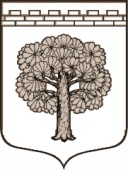 МУНИЦИПАЛЬНОЕ ОБРАЗОВАНИЕ«ДУБРОВСКОЕ ГОРОДСКОЕ ПОСЕЛЕНИЕ» ВСЕВОЛОЖСКОГО МУНИЦИПАЛЬНОГО РАЙОНАЛЕНИНГРАДСКОЙ ОБЛАСТИСОВЕТ ДЕПУТАТОВРЕШЕНИЕ           17.10.2017. 	№ 51            г.п. ДубровкаОб утверждении Правил благоустройства территории муниципального образования «Дубровское городское поселение» (в новой редакции)         В соответствии с федеральным законом № 131-ФЗ «Об общих принципах организации местного самоуправления в Российской Федерации», с приказом министерства строительства и жилищно-коммунального хозяйства Российской Федерации № 711/пр. от 13.04.2017 «Об утверждении методических рекомендаций для подготовки правил благоустройства территорий поселений, городских округов, внутригородских районов» в целях обеспечения и улучшения санитарного и эстетического состояния территории, повышения комфортности условий проживания для жителей, поддержания единого архитектурного облика населенных пунктов МО «Дубровское городское поселение» Всеволожского муниципального района Ленинградской области совет депутатов принял решение1.	Утвердить Правила благоустройства территории муниципального образования «Дубровское городское поселение» Всеволожского муниципального района Ленинградской области в новой редакции согласно приложению.2.	Признать утратившим силу решение совета депутатов МО «Дубровское городское поселение» от 15.10.2013 № 54 со дня вступления в силу настоящего решения.3.	Решение вступает в силу со дня его опубликования в газете «Вести Дубровки» и подлежит размещению на официальном сайте.4.	Контроль исполнения настоящего решения возложить на комиссию совета депутатов по промышленности, архитектуре, строительству, жилищно-коммунальному хозяйству, экологии, здравоохранению, образованию, культуре и социальным вопросам.Глава муниципального образования                     	Т.Г. КуликоваПриложение к решению совета депутатовМО «Дубровское городское поселение» от 17.10.2017. № 51                           ПРАВИЛА БЛАГОУСТРОЙСТВА ТЕРРИТОРИИ МО «ДУБРОВСКОЕ ГОРОДСКОЕ ПОСЕЛЕНИЕ»       ВСЕВОЛОЖСКОГО МУНИЦИПАЛЬНОГО РАЙОНА                               ЛЕНИНГРАДСКОЙ ОБЛАСТИРаздел 1. Общие положения1.1.	Настоящие правила благоустройства территории МО «Дубровское городское поселение» Всеволожского муниципального района Ленинградской области (далее – Правила благоустройства) разработаны в рамках реализации полномочий, предусмотренных Федеральным законом от 6 октября . № 131-ФЗ «Об общих принципах организации местного самоуправления в Российской Федерации» 1.2.	Правила благоустройства территории МО «Дубровское городское поселение» (далее по тексту – Правила благоустройства) в соответствии с действующим законодательством устанавливают порядок организации благоустройства и озеленения территории, эксплуатации зеленых насаждений, очистки и уборки территории МО «Дубровское городское поселение» и обязательны для всех физических и юридических лиц, независимо от их организационно-правовых форм.1.3.	Проектирование и эксплуатация элементов благоустройства должны проводиться в соответствии с требованиями охраны здоровья человека, исторической и природной среды, должны обеспечивать технические возможности беспрепятственного передвижения маломобильных групп населения по территории МО «Дубровское городское поселение».1.4.	В настоящих Правилах применяются следующие термины:Благоустройство территории – комплекс мероприятий по инженерной подготовке, озеленению, устройству покрытий, освещению, размещению малых архитектурных форм и объектов монументального искусства, направленный на обеспечение безопасности и улучшение санитарного и эстетического состояния территории МО «Дубровское городское поселение», повышение комфортности условий проживания для жителей, поддержание единого архитектурного облика населенных пунктов МО «Дубровское городское поселение».Элементы благоустройства территории – декоративные, технические, планировочные, конструктивные устройства и элементы, растительные компоненты, различные виды оборудования и оформления, малые архитектурные формы, некапитальные нестационарные сооружения, здания и сооружения, наружная реклама и информация, используемые как составные части благоустройства.Нормируемый комплекс элементов благоустройства – необходимое минимальное сочетание элементов благоустройства для создания на территории муниципального образования безопасной, удобной и привлекательной среды.Объекты благоустройства территории – территории МО Дубровское городское поселение, на которых осуществляется деятельность по благоустройству: территории, выделенные как общественные пространства и дворовые территории МО «Дубровское городское поселение», площадки, дворы, микрорайоны, а также территории визуально-пространственного восприятия (площадь с застройкой, улица с прилегающей территорией и застройкой).Объекты нормирования благоустройства территории – территории МО «Дубровское городское поселение», для которых в нормах и правилах по благоустройству территории устанавливаются: нормируемый комплекс элементов благоустройства, нормы и правила их размещения на данной территории. Такими территориями могут являться: площадки различного функционального назначения, пешеходные коммуникации, проезды, участки и зоны общественной, жилой застройки, общественные пространства и дворовые территории, санитарно-защитные зоны производственной застройки, объекты рекреации, улично-дорожная сеть населенных пунктов, технические (охранно-эксплуатационные) зоны инженерных коммуникаций.Уборка территорий – вид деятельности, связанный со сбором, вывозом в специально отведенные места отходов производства и потребления, другого мусора, снега, а также иные мероприятия, направленные на обеспечение экологического и санитарно-эпидемиологического благополучия населения и охрану окружающей среды.Прилегающая территория – территория, непосредственно примыкающая к границам здания, сооружения, ограждения, к строительной площадке, объектам торговли, рекламы и иным объектам, находящимся в собственности, владении, аренде, на балансе у юридических или физических лиц.Объемно-пространственная структура объектов ландшафтного искусства – форма ландшафтной организации среды населенного пункта; типы объемно-пространственной структуры: закрытые (боскеты, массивы, рощи), открытые (поляны, лужайки, партеры, крупные цветники, площади, водоемы, плоскостные спортивные сооружения), полуоткрытые (рощи, группы, а также сочетания элементов закрытых и открытых структур).Благоприятная среда – совокупность территориально выраженных природных, архитектурно-планировочных, экологических, социально-культурных и других факторов, характеризующих среду обитания и определяющих комфортность проживания. Общественные пространства – это такая часть городской среды, которая постоянно и бесплатно доступна для населения.Озеленение – часть благоустройства, состоящая из элементов благоустройства, сопутствующих формированию среды муниципального образования с активным использованием растительных компонентов, а также поддержание ранее созданной или изначально существующей природной среды на территории Дубровского городского поселения.1.5.	К объектам благоустройства относятся территории различного функционального назначения, на которых осуществляется деятельность по благоустройству, в том числе:– детские площадки, спортивные и другие площадки отдыха и досуга;– площадки для выгула и дрессировки собак;– площадки автостоянок;– улицы (в том числе пешеходные) и дороги;– парки, скверы, иные зеленые зоны;– площади, набережные;– технические зоны транспортных, инженерных коммуникаций, – водоохранные зоны;– контейнерные площадки и площадки для складирования отдельных групп коммунальных отходов.1.6.	К элементам благоустройства относятся:– элементы озеленения;– покрытия;– ограждения (заборы);– водные устройства;– уличное коммунально-бытовое и техническое оборудование;– игровое и спортивное оборудование;– элементы освещения;– средства размещения информации и рекламные конструкции;– малые архитектурные формы и городская мебель;– некапитальные нестационарные сооружения;– элементы объектов капитального строительства.2. Общие принципы и подходы2.1.	К деятельности по благоустройству территории муниципального образования «Дубровское городское поселение» Всеволожского муниципального района Ленинградской области (далее – МО «Дубровское г.п.) относится деятельность по разработке проектной документации по благоустройству территорий, выполнение мероприятий по благоустройству территорий и содержание объектов благоустройства.2.2.	Под проектной документацией по благоустройству территорий понимается пакет документации, основанной на стратегии развития МО «Дубровское г.п.», отражающей потребности жителей, который содержит материалы в текстовой и графической форме и определяет проектные решения по благоустройству территории. Состав данной документации может быть различным в зависимости от того, к какому объекту благоустройства он относится. Подготовка предлагаемых в проектной документации по благоустройству решений производится по результатам социологических, маркетинговых, архитектурных, градостроительных исследований, социально-экономической оценки эффективности проектных решений.2.3.	Повышение комфортности среды Дубровского городского поселения достигается путем её улучшения, обновления, трансформации, использования лучших практик по благоустройству и технологий ландшафтного проектирования, в том числе путем развития инфраструктуры, системы управления, технологий, коммуникаций. При этом осуществляется реализация комплексных проектов по благоустройству, предусматривающих одновременное использование различных элементов благоустройства, обеспечивающих повышение удобства использования и визуальной привлекательности благоустраиваемой территории Дубровского городского поселения.2.4.	Содержание объектов благоустройства осуществляется путем поддержания в надлежащем техническом, физическом, эстетическом состоянии объектов благоустройства, их отдельных элементов в соответствии с эксплуатационными требованиями. При разработке и выборе проектов по благоустройству территорий важным критерием является стоимость их эксплуатации и содержания.2.5.	Участниками деятельности по благоустройству могут выступать:а)	население МО «Дубровское г.п.», которое формирует запрос на благоустройство и принимает участие в оценке предлагаемых решений. В отдельных случаях жители МО «Дубровское г.п.» участвуют в выполнении работ. Жители могут быть представлены общественными организациями и объединениями;б)	представители органов местного самоуправления МО «Дубровское г.п.», которые формируют техническое задание, выбирают исполнителей и обеспечивают финансирование в пределах своих полномочий;в)	хозяйствующие субъекты, осуществляющие деятельность на территории МО «Дубровское г.п.», которые могут участвовать в формировании запроса на благоустройство, а также в финансировании мероприятий по благоустройству;г)	представители профессионального сообщества, в том числе ландшафтные архитекторы, специалисты по благоустройству и озеленению, архитекторы и дизайнеры, разрабатывающие концепции и проекты благоустройства, рабочую документацию;д)	исполнители работ, специалисты по благоустройству и озеленению, в том числе по возведению малых архитектурных форм;е)	иные лица.2.6.	Органы местного самоуправления МО «Дубровское г.п.» обеспечивают участие жителей в подготовке и реализации проектов по благоустройству в целях повышения эффективности расходов на благоустройство и качества реализованных проектов, а также обеспечения сохранности созданных объектов благоустройства.2.7.	Участие жителей может быть прямым или опосредованным через общественные организации, в том числе организации, объединяющие профессиональных проектировщиков – архитекторов, ландшафтных архитекторов, дизайнеров, а также ассоциации и объединения предпринимателей. Оно осуществляется путем инициирования проектов благоустройства, участия в обсуждении проектных решений и, в некоторых случаях, реализации принятия решений.2.8.	Концепцию благоустройства для каждой территории общественного пространства и для каждой дворовой территорий создаются с учетом потребностей и запросов жителей и других участников деятельности по благоустройству и при их непосредственном участии на всех этапах создания концепции, а также с учетом стратегических задач комплексного устойчивого развития среды Дубровского городского поселения, в том числе формирования возможности для создания новых связей, общения и взаимодействия отдельных граждан и сообществ, их участия в проектировании и реализации проектов по развитию территории, содержанию объектов благоустройства и для других форм взаимодействия жителей г.п. Дубровка и пос. Пески МО «Дубровское г.п.» 2.9.	Общественные пространства и дворовые территории МО «Дубровское г.п.», удобно расположенные и легко доступные для большого числа жителей Дубровского городского поселения поселения, необходимо использовать с максимальной эффективностью, на протяжении как можно более длительного времени и в любой сезон. Должна быть обеспечена доступность объектов инфраструктуры, в том числе за счет ликвидации необоснованных барьеров и препятствий на территориях общественных пространств и дворовых территорий.2.10.	Обеспечение качества городской среды в Дубровском городском поселении достигается путем реализации следующих принципов, которые в обязательном порядке учитываются при проектировании благоустройства территорий общественных и дворовых пространств:2.10.1.	Принцип функционального разнообразия – насыщенность территории микрорайона (квартала, жилого комплекса) разнообразными социальными и коммерческими сервисами.2.10.2.	Принцип комфортной организации пешеходной среды – создание в муниципальном образовании условий для приятных, безопасных, удобных пешеходных прогулок. Привлекательность пешеходных прогулок обеспечивается путем совмещения различных функций (транзитная, коммуникационная, рекреационная, потребительская) на пешеходных маршрутах. При планировании благоустройства должна быть обеспечена доступность пешеходных прогулок для различных категорий граждан, в том числе для маломобильных групп граждан при различных погодных условиях.2.10.3.	Принцип комфортной мобильности – наличие у жителей сопоставимых по скорости и уровню комфорта возможностей доступа к основным точкам притяжения в населенном пункте и за его пределами при помощи различных видов транспорта (личный автотранспорт, различные виды общественного транспорта, велосипед).2.10.4.	Принцип комфортной среды для общения – гармоничное размещение в населенном пункте территории муниципального образования, которые постоянно и без платы за посещение доступны для населения, в том числе площади, набережные, улицы, пешеходные зоны, скверы, парки (далее – общественные пространства) и территорий с ограниченным доступом посторонних людей, предназначенных для уединенного общения и проведения времени (далее – приватное пространство).2.10.5.	Принцип насыщенности общественных и приватных пространств разнообразными элементами природной среды (зеленые насаждения, водные объекты и др.) различной площади, плотности территориального размещения и пространственной организации в зависимости от функционального назначения части территории.2.11.	Реализация принципов комфортной среды для общения и комфортной пешеходной среды предполагает создание условий для защиты общественных и приватных пространств от вредных факторов среды (шум, пыль, загазованность) эффективными архитектурно-планировочными приемами, с использованием лучших практик благоустройства жилой и общественной среды.2.12.	В Дубровском городском поселении определены границы общественных и дворовых пространств, формирующих облик Дубровского городского поселения.1. Центральное Общественное пространство, включая Площадь у храма, Парк им. «86-й дивизии 330-го стрелкового полка» с улицами: Набережная (вдоль дд. 35, 37, 39; Ленинградская (дд. 1, 2, 3, 4, 5, 6); Советская (дд. 21, 23а, 25, 29, 40, 40/1, 33, 35, 39, 39к2, 39к1); Школьная (дд. 25, 23, 39к. 1, 34, 32, 6, 26, 21, 24, 22, 19, 20, 17, 18, 17а, 13); Пионерская (дд. 1, 2, 3а, 4, 5, 6).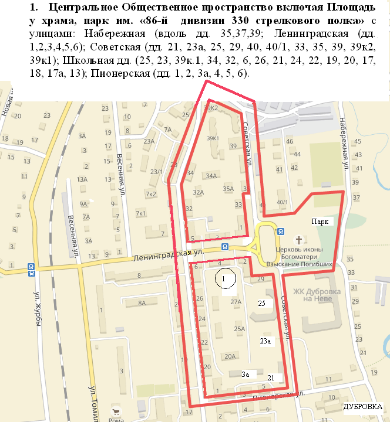 2. Парк Невский и парк Надежда, ограниченные: береговой линией реки Нева, включая: ул. Заводскую, ул. Школьную до ул. Заводской, ул. Советскую между ул. Заводской и ул. Невской.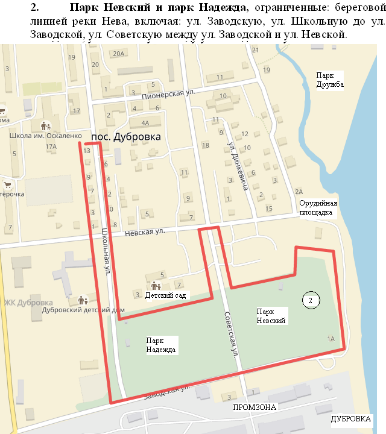 3. Ансамбль «Орудийная площадка» с парком «Дружба», включая: ул. Невская с д. 15 от «Орудийной площадки» до ул. Советская, ул. Советская дд. 7, 9, 11, 18 между улицами Невская и Пионерская, ул. Пионерская дд. 10,11 от ул. Советской до парка «Дружба», парк «Дружба» в границах территории ООО «Водоканал», береговой линии реки Нева, правого и левого берега русла реки Дубровка до «Орудийной площадки». Территория включает в себя ул. Набережную с дд. 2а до 33.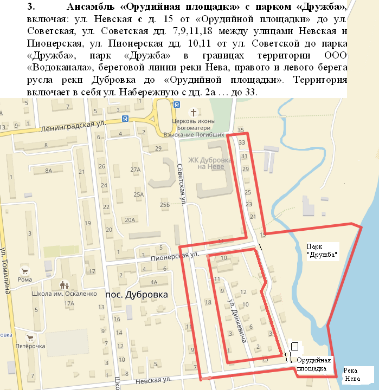 4. Территория для пляжного отдыха вдоль берега реки Нева, ограниченная: устьем реки Дубровка, парком «Невский», территорией Промзоны.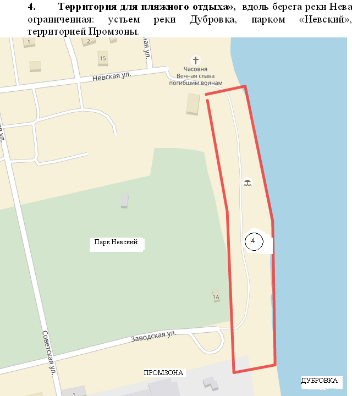 5. «Парковая зона с памятником «Героям Метростроя», ограниченная: «Парком 86 дивизии 330 стрелкового полка», рекой Дубровка, территорией ООО «Новая Дубровка», рекой Нева, территорией ООО «Водоканал». 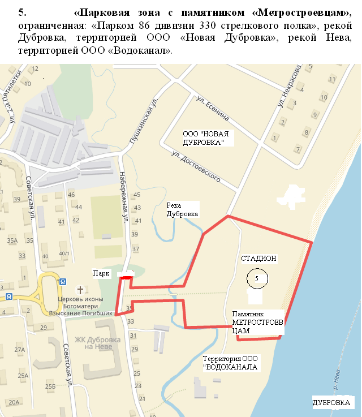 6. Улица Томилина – ул. Ленинградская, включая: перекресток ул. Невская – Томилина дд. 7,5,3,1, территория железной дороги, ул. Ленинградская дд. 13, 9, 1, 7, 8 до ул. Пионерская.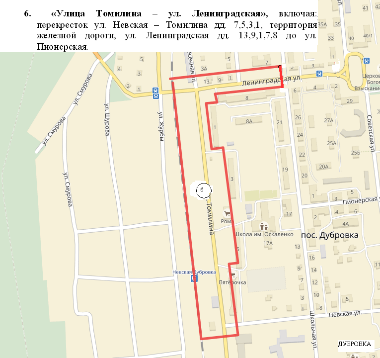 7. Ул. Весенняя (начиная от ул. Ленинградской), ул. Николая Рубцова, Солнечный переулок до ул. Железнодорожной д.1 с прилегающими домами: ул. Весенняя дд. 1, 2, 3, 4, 5, 6, 7, 9, 11, 13, 15, 17, 19, 10, 21, 12, 23, 14, 16; ул. Н. Рубцова дд. 1, 3, 5, 7; Солнечный переулок дд. 1, 2, 3, 4, 5, 6, 7, 9; ул. 2-й Пятилетки дд. 17,17а, 4а.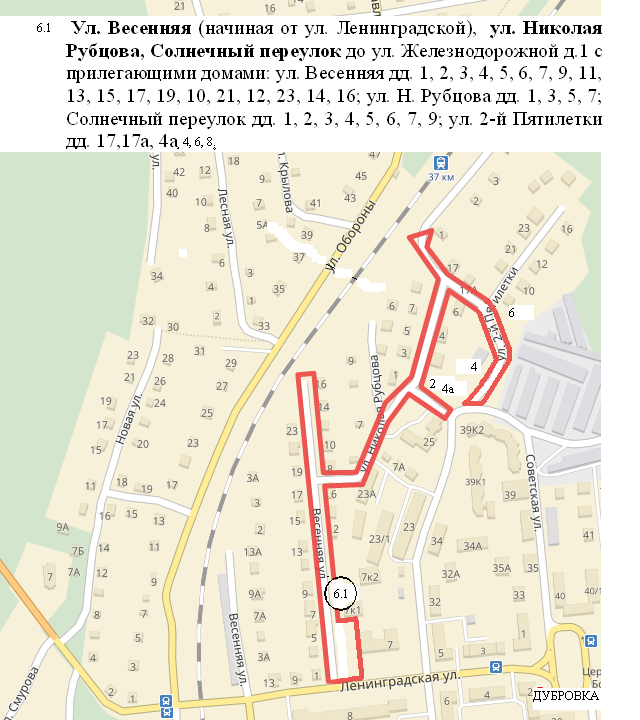 8. Ул. Обороны от автобусной остановки около ж.д переезда ул. Ленинградская, дд.1, 3, 5, 7, 9, 11, 13, 17, 23, 25, 27, 29, 33, 35, 37, 39, 41, 43, 45, 47Ул. Павленко, дд. 1, 2, 3, 4, 5, 6, 7, 10, 11, 12, 13, 14, 15, 16, 19, 18, 20, 21, 22, 23, 24, 26, 28, 30, 31, 34, 3 5, 37до «Безымянного» ручья, пересекающего ул. Павленко.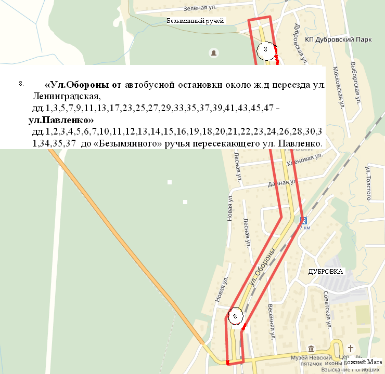 9. Дорога от Дубровки до пос. Пески, от перекрестка улиц Томилина – Невская до соединения улиц Журбы, Томилина и Рабочей, вдоль промзоны по ул. Рабочей, до ул. Центральная в пос. Пески.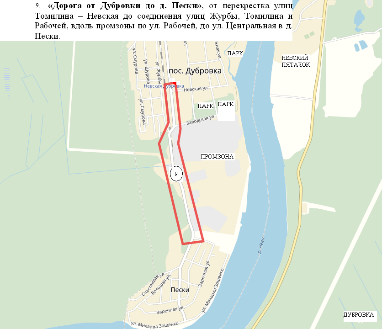 10. Территория в пос. Пески, ограниченная: ул. Зощенко и рекой Нева, Промзоной, южной окраиной пос. Пески.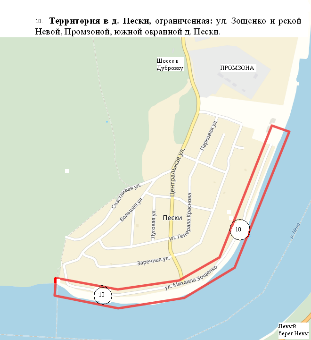 11. Центральная улица в пос. Пески, включая территорию рядом с действующим магазином и детскую площадку.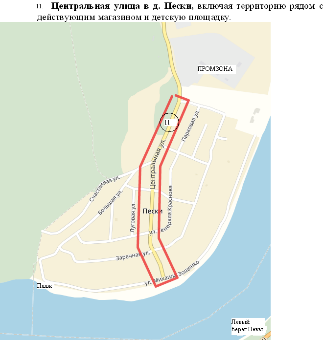 12.Территория береговой линии реки Невы от пос. Пески до территории пляжного отдыха в г.п. Дубровка.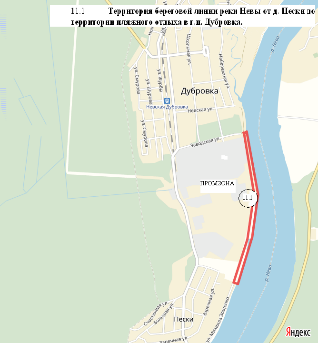 13. Общественное пространство «Въезд в Дубровку от«Памятника Неизвестному солдату» – до ж/д переезда.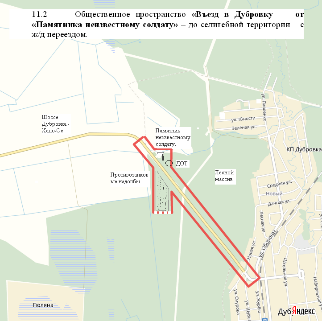 14. Общественное пространство «Берег славы» по правому берегу реки Нева от территории ООО «Водоканал» до высоковольтной ЛЭП, вдоль ЛЭП с выходом на лесную дорогу, ведущую к братским захоронениям.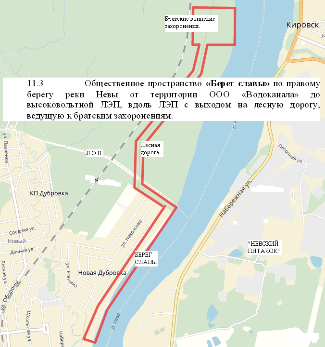 1-я дворовая территория, включая территорию с жилыми домами, находящимися внутри квартала (ул. Школьная 24а, 26а и ул. Советская 25а, 27а), ограниченная жилыми домами по улицам: Советская дд. 29, 25, 23а, 21; Ленинградская дд. 2, 4, 6; Пионерская дд. 1, 3, 3а, 5; Школьная дд. 20, 20а, 22, 24, 26.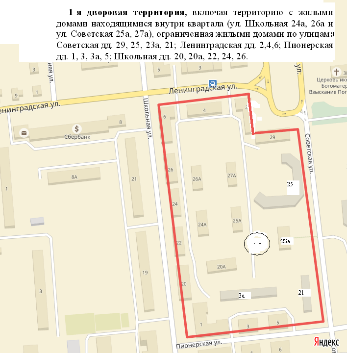 2-я дворовая территория, ограниченная жилыми домами по улицам: Советская дд. 7 кор. 1, 7 кор. 2; Невская д 5; Школьная дд. 8, 10, 12, 14, 14а; Пионерская дд. 2, 4, 4а, 6.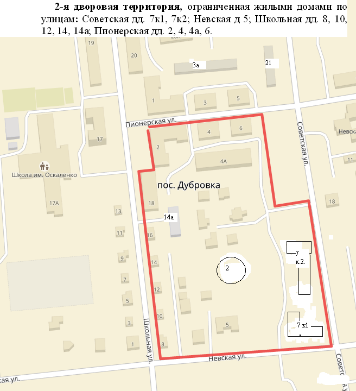 3-я дворовая территория, ограниченная жилыми домами по улицам: Школьная дд. 21, 19; Томилина дд. 1, 3; Ленинградская дд. 8, 8а; пешеходный тротуар между школой и спортивными площадками.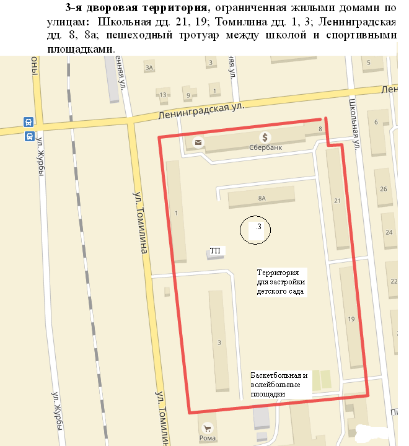 4-я дворовая территория, ограниченная жилыми домами по улицам: Школьная 1, 3, 5, 7, 9, 11, 13; Невская д. 4; 1-й Пятилетки д. 1; Томилина дд. 7, 5, магазин Рома; пешеходный тротуар между школой и спортивными площадками.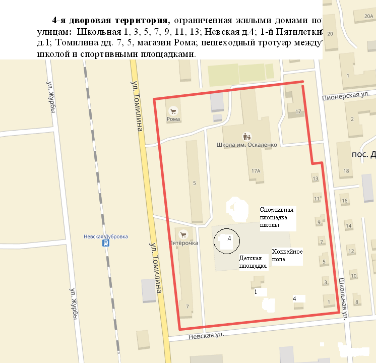 5-я дворовая территория, ограниченная жилыми домами по улицам: Советская дд. 37, 35, 35а, 33; Ленинградская дд. 1, 3, 5; Школьная дд. 32, 32а, 34, 34а. 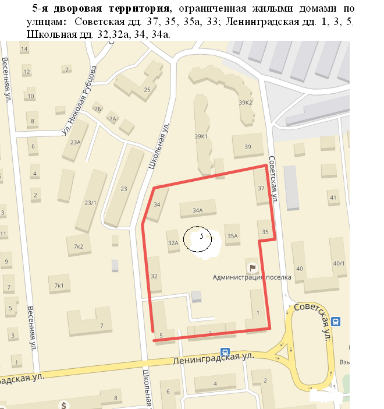 6-я дворовая территория, ограниченная жилыми домами по улице Советская дд. 39, 39 кор. 2, 39 кор. 1, с прилегающей парковкой со стороны ул. Школьной.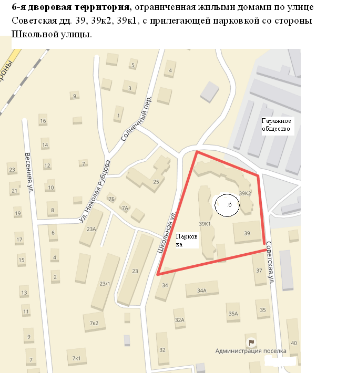 7-я дворовая территория, включающая в себя придомовую территорию вокруг жилого дома по ул. Школьной 25, ограниченная общественной территорией по ул. Н. Рубцова с дд. 1, 3, Солнечным переулком с дд. 1, 2, ул. 2-й Пятилетки д. 4а, ул. Школьной дд. 39, 39 кор. 1 и домами, находящимися в ведении больницы по ул. Ленинградской 7б и 7а. 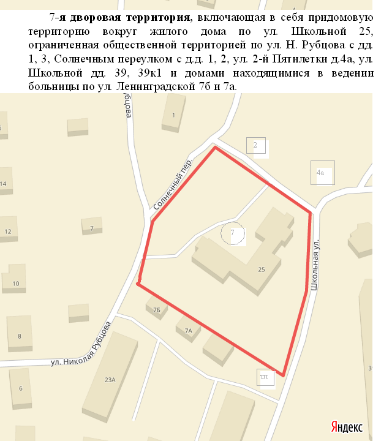 8-я дворовая территория, ограниченная улицей Школьная и Николая Рубцова, включая дома на её территории по адресам: ул. Школьная 23а, 23/1, 23; дома в ведении больницы по ул. Ленинградская 7б, 7а. 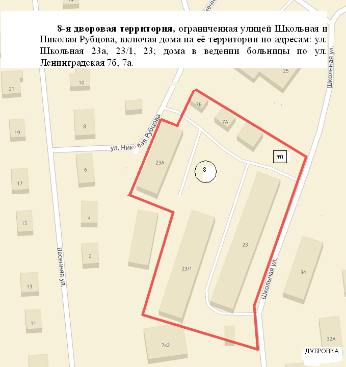 9-я дворовая территория, ограниченная дд. 40, 40/1, 41, 42 по ул. Советская, парком им. «86-й дивизии 330 стрелкового полка» с выходом на центральную площадь.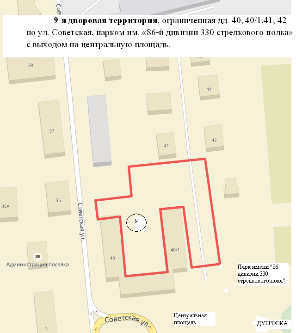 10-я дворовая территория, включающая в себя придомовую территорию вокруг жилого дома по ул. Пионерская 11, ограниченная общественной территорией № 3, проходящей по ул. Пионерской, перекрестком ул. Набережная и Пионерская, территорией ЖК «Дубровка на Неве».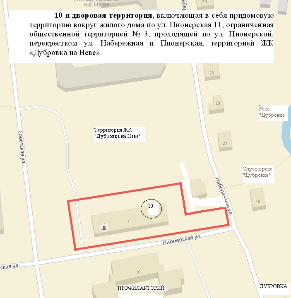 2.13.	Реализация комплексных проектов благоустройства осуществляется с привлечением собственников земельных участков, находящихся в непосредственной близости от территории комплексных проектов благоустройства и иных заинтересованных сторон (застройщиков, управляющих организаций, объединений граждан и предпринимателей, собственников и арендаторов коммерческих помещений в прилегающих зданиях), в том числе с использованием механизмов государственно-частного партнерства. 2.14.	Определение конкретных зон, территорий, объектов для проведения работ по благоустройству, очередность реализации проектов, объемы и источники финансирования устанавливаются в соответствии с муниципальной программой по благоустройству территории.2.15.	В рамках разработки муниципальной программы по благоустройству проводится инвентаризация объектов благоустройства и разрабатываются паспорта объектов благоустройства.2.16.	В паспорте отображается следующая информация:– месторасположение территории (ситуационный план);– данные по возрастному составу и количеству зарегистрированных граждан– информация о собственниках земельных участков, внутри границ, формирующих территорию объекта благоустройства;– информация об имеющихся элементах благоустройства, сведения об их текущем состоянииВсе решения, касающиеся благоустройства и развития территорий, принимаются открыто и гласно, на основании мнения жителей Дубровского городского поселения.Раздел 2. Элементы благоустройства территории2.1. Элементы инженерной подготовки и защиты территории2.1.1.	Элементы инженерной подготовки и защиты территории обеспечивают безопасность и удобство пользования территории, ее защиту от неблагоприятных явлений природного и техногенного воздействия в связи с новым строительством или реконструкцией. Проектирование элементов инженерной подготовки и защиты территории производится в составе мероприятий по организации рельефа и стока поверхностных вод.2.1.2.	Задачи организации рельефа при проектировании благоустройства следует определять в зависимости от функционального назначения территории и целей ее преобразования и реконструкции. Организацию рельефа благоустраиваемой территории, как правило, следует ориентировать на максимальное сохранение рельефа, почвенного покрова, имеющихся зеленых насаждений, имеющихся систем поверхностного водоотвода, а также планировать использование вытесняемых грунтов на площадке строительства.2.1.3.	При организации рельефа рекомендуется предусматривать снятие плодородного слоя почвы толщиной 150 – 200 мм и оборудование места для его временного хранения, а если подтверждено отсутствие в нем сверхнормативного загрязнения любых видов – меры по защите от загрязнения. При проведении подсыпки грунта на территории допускается использовать только минеральные грунты и верхние плодородные слои почвы.2.1.4.	При террасировании рельефа рекомендуется проектировать подпорные стенки и откосы. Максимально допустимые величины углов откосов устанавливаются в зависимости от видов грунтов.2.1.5.	Рекомендуется проводить укрепление откосов. Выбор материала и технологии укрепления зависят от местоположения откоса в городе, предполагаемого уровня механических нагрузок на склон, крутизны склона и формируемой среды.2.1.6.	При проектировании стока поверхностных вод следует руководствоваться СНиП 2.04.03-85 «Канализация. Наружные сети и сооружения». При организации стока следует обеспечивать комплексное решение вопросов организации рельефа и устройства открытой или закрытой системы водоотводных устройств: водосточных труб (водостоков), лотков, кюветов, быстротоков, дождеприемных колодцев. Проектирование поверхностного водоотвода рекомендуется осуществлять с минимальным объемом земляных работ и предусматривающий сток воды со скоростями, исключающими возможность эрозии почвы.2.1.7.	Применение открытых водоотводящих устройств допускается в границах территорий парков и лесопарков. Открытые лотки (канавы, кюветы) по дну или по всему периметру следует укреплять (одерновка, каменное мощение, монолитный бетон, сборный железобетон, керамика и др.), угол откосов кюветов рекомендуется принимать в зависимости от видов грунтов.2.1.8.	Минимальные и максимальные уклоны следует назначать с учетом неразмывающих скоростей воды, которые принимаются в зависимости от вида покрытия водоотводящих элементов. На участках рельефа, где скорости течения дождевых вод выше максимально допустимых, следует обеспечивать устройство быстротоков (ступенчатых перепадов).2.1.9.	На территориях объектов рекреации водоотводные лотки могут обеспечивать сопряжение покрытия пешеходной коммуникации с газоном, их рекомендуется выполнять из элементов мощения (плоского булыжника, колотой или пиленой брусчатки, каменной плитки и др.), стыки допускается замоноличивать раствором высококачественной глины.2.1.10.	Дождеприемные колодцы являются элементами закрытой системы дождевой (ливневой) канализации, устанавливаются в местах понижения проектного рельефа: на въездах и выездах из кварталов, перед перекрестками со стороны притока воды до зоны пешеходного перехода, в лотках проезжих частей улиц и проездов в зависимости от продольного уклона улиц (таблица 1 Приложения № 1 к настоящим Правилам благоустройства). На территории населенного пункта не рекомендуется устройство поглощающих колодцев и испарительных площадок.2.1.11.	При обустройстве решеток, перекрывающих водоотводящие лотки на пешеходных коммуникациях, ребра решеток не рекомендуется располагать вдоль направления пешеходного движения, а ширину отверстий между ребрами следует принимать не более .2.1.12.	При ширине улицы в красных линиях более  и уклонах более 30 промилле* расстояние между дождеприемными колодцами рекомендуется устанавливать не более . В случае превышения указанного расстояния следует обеспечивать устройство спаренных дождеприемных колодцев с решетками значительной пропускной способности. Для улиц, внутриквартальных проездов, дорожек, бульваров, скверов, трассируемых на водоразделах, возможно увеличение расстояния между дождеприемными колодцами в два раза. При формировании значительного объема стока в пределах внутриквартальных территорий следует предусматривать ввод дождевой канализации в ее границы, что необходимо обосновать расчетом.2.2. 2.2. Озеленение2.2.1.	Основными типами насаждений для озеленения могут являться: массивы, группы, солитеры, живые изгороди, кулисы, боскеты, шпалеры, газоны, цветники, различные виды посадок (аллейные, рядовые, букетные и др.). В зависимости от выбора типов насаждений определяется объемно-пространственная структура насаждений и обеспечивается визуально-композиционные и функциональные связи участков озелененных территорий между собой и с застройкой населенного пункта.2.2.2.	На территории Дубровского городского поселения могут использоваться два вида озеленения: стационарное – посадка растений в грунт и мобильное – посадка растений в специальные передвижные емкости (контейнеры, вазоны и т.п.). Стационарное и мобильное озеленение обычно используют для создания архитектурно-ландшафтных объектов (газонов, садов, цветников, площадок с кустами и деревьями и т.п.) на естественных и искусственных элементах рельефа.2.2.3.	При проектировании озеленения следует учитывать: минимальные расстояния посадок деревьев и кустарников до инженерных сетей, зданий и сооружений, размеры комов, ям и траншей для посадки насаждений. Ориентировочный процент озеленяемых территорий на участках различного функционального назначения, виды растений (таблицы 2–4) Приложения № 1 к Правилам благоустройства).2.2.4.	Проектирование озеленения и формирование системы зеленых насаждений на территории муниципального образования следует вести с учетом факторов потери (в той или иной степени) способности городских экосистем к саморегуляции. Для обеспечения жизнеспособности насаждений и озеленяемых территорий населенного пункта обычно необходимо:– учитывать степень техногенных нагрузок от прилегающих территорий;– осуществлять для посадок подбор адаптированных пород посадочного материала с учетом характеристик их устойчивости к воздействию антропогенных факторов.2.2.5.	На территории муниципального образования следует проводить исследования состава почвы (грунтов) на физико-химическую, санитарно-эпидемиологическую и радиологическую безопасность, предусматривать ее рекультивацию в случае превышения допустимых параметров загрязнения.2.2.6.	При озеленении территории общественных пространств и объектов рекреации, в том числе с использованием вертикального озеленения, следует предусматривать устройство газонов, автоматических систем полива и орошения, цветочное оформление. Обязательное цветочное оформление следует вводить только при условии комплексной оценки территории конкретного объекта с учетом его местоположения, рекреационной нагрузки, наличия иных близлежащих объектов озеленения и цветочного оформления. На территориях с большой площадью замощенных поверхностей, высокой плотностью застройки и подземных для целей озеленения следует использовать, поверхности фасадов, мобильное озеленение.2.2.7.	При посадке деревьев в зонах действия теплотрасс рекомендуется учитывать фактор прогревания почвы в обе стороны от оси теплотрассы на расстояние: интенсивного прогревания – до , среднего – 2-, слабого – 6-. У теплотрасс не рекомендуется размещать: липу, клен, сирень, жимолость – ближе , тополь, боярышник, кизильник, дерен, лиственницу, березу – ближе 3-.2.3. Виды покрытий2.3.1.	Покрытия поверхности обеспечивают на территории муниципального образования условия безопасного и комфортного передвижения, а также формируют архитектурно-художественный облик среды. Для целей благоустройства территории рекомендуется определять следующие виды покрытий:– твердые (капитальные) – монолитные или сборные, выполняемые из асфальтобетона, цементобетона, природного камня и т.п. материалов;– мягкие (некапитальные) – выполняемые из природных или искусственных сыпучих материалов (песок, щебень, гранитные высевки, керамзит, резиновая крошка и др.), находящихся в естественном состоянии, сухих смесях, уплотненных или укрепленных вяжущими;– газонные, выполняемые по специальным технологиям подготовки и посадки травяного покрова;– комбинированные, представляющие сочетания покрытий, указанных выше (например, плитка, утопленная в газон и т.п.).2.3.2.	На территории муниципального образования не рекомендуется допускать наличия участков почвы без перечисленных видов покрытий, за исключением дорожно-тропиночной сети на участках территории в процессе благоустройства.2.3.3.	Применяемый в проекте вид покрытия рекомендуется устанавливать прочным, ремонтопригодным, экологичным, не допускающим скольжения. Выбор видов покрытия следует принимать в соответствии с их целевым назначением: твердых – с учетом возможных предельных нагрузок, характера и состава движения, противопожарных требований, действующих на момент проектирования; мягких – с учетом их специфических свойств при благоустройстве отдельных видов территорий (детских, спортивных площадок, прогулочных дорожек и т.п. объектов); газонных и комбинированных как наиболее экологичных.2.3.4.	Твердые виды покрытия рекомендуется устанавливать с шероховатой поверхностью с коэффициентом сцепления в сухом состоянии не менее 0,6, в мокром – не менее 0,4. Следует не допускать применение в качестве покрытия кафельной, метлахской плитки, гладких или отполированных плит из искусственного и естественного камня на территории пешеходных коммуникаций, на ступенях лестниц, площадках крылец входных групп зданий.2.3.5.	Следует предусматривать уклон поверхности твердых видов покрытия, обеспечивающий отвод поверхностных вод, – на водоразделах при наличии системы дождевой канализации его следует назначать не менее 4 промилле; при отсутствии системы дождевой канализации – не менее 5 промилле. Максимальные уклоны следует назначать в зависимости от условий движения транспорта и пешеходов.2.3.6.	На территории общественных пространств муниципального образования все преграды (уступы, ступени, пандусы, деревья, осветительное, информационное и уличное техническое оборудование, а также край тротуара в зонах остановок общественного транспорта и переходов через улицу) следует выделять полосами тактильного покрытия. Тактильное покрытие рекомендуется начинать на расстоянии не менее чем за 0,8 м до преграды, края улицы, начала опасного участка, изменения направления движения и т.п. Если на тактильном покрытии имеются продольные бороздки шириной более  и глубиной более , их не рекомендуется располагать вдоль направления движения.2.3.7.	Для деревьев, расположенных в мощении, при отсутствии иных видов защиты (приствольных решеток, бордюров, периметральных скамеек и пр.) рекомендуется предусматривать выполнение защитных видов покрытий в радиусе не менее 1,5 м от ствола: щебеночное, галечное, «соты» с засевом газона. Защитное покрытие может быть выполнено в одном уровне или выше покрытия пешеходных коммуникаций.2.3.8.	Колористическое решение применяемого вида покрытия рекомендуется выполнять с учетом цветового решения формируемой среды, а на территориях общественных пространств населенного пункта – соответствующей концепции цветового решения этих территорий.2.4. Сопряжения поверхностей2.4.1.	К элементам сопряжения поверхностей обычно относят различные виды бортовых камней, пандусы, ступени, лестницы.Бортовые камни2.4.2.	На стыке тротуара и проезжей части, как правило, следует устанавливать дорожные бортовые камни. Бортовые камни рекомендуется устанавливать с нормативным превышением над уровнем проезжей части не менее , которое должно сохраняться и в случае ремонта поверхностей покрытий. Для предотвращения наезда автотранспорта на газон в местах сопряжения покрытия проезжей части с газоном рекомендуется применение повышенного бортового камня на улицах общегородского и районного значения, а также площадках автостоянок при крупных объектах обслуживания.2.4.3.	При сопряжении покрытия пешеходных коммуникаций с газоном можно устанавливать садовый борт, дающий превышение над уровнем газона не менее  на расстоянии не менее 0,5 м, что защищает газон и предотвращает попадание грязи и растительного мусора на покрытие, увеличивая срок его службы. На территории пешеходных зон возможно использование естественных материалов (кирпич, дерево, валуны, керамический борт и т.п.) для оформления примыкания различных типов покрытия.Ступени, лестницы, пандусы2.4.4.	При уклонах пешеходных коммуникаций более 60 промилле следует предусматривать устройство лестниц. На основных пешеходных коммуникациях в местах размещения учреждений здравоохранения и других объектов массового посещения ступени и лестницы следует предусматривать при уклонах более 50 промилле, обязательно сопровождая их пандусом. При пересечении основных пешеходных коммуникаций с проездами или в иных случаях, оговоренных в задании на проектирование, следует предусматривать бордюрный пандус для обеспечения спуска с покрытия тротуара на уровень дорожного покрытия.2.4.5.	При проектировании открытых лестниц на перепадах рельефа высоту ступеней рекомендуется назначать не более , ширину – не менее  и уклон 10-20 промилле в сторону вышележащей ступени. После каждых 10-12 ступеней рекомендуется устраивать площадки длиной не менее 1,5 м. Край первых ступеней лестниц при спуске и подъеме рекомендуется выделять полосами яркой контрастной окраски. Все ступени наружных лестниц в пределах одного марша следует устанавливать одинаковыми по ширине и высоте подъема ступеней. При проектировании лестниц в условиях реконструкции сложившихся территорий населенного пункта высота ступеней может быть увеличена до , а ширина ступеней и длина площадки – уменьшена до  и 1,0 м соответственно.2.4.6.	Пандус обычно выполняется из нескользкого материала с шероховатой текстурой поверхности без горизонтальных канавок. При отсутствии ограждающих пандус конструкций следует предусматривать ограждающий бортик высотой не менее  и поручни. Уклон бордюрного пандуса следует, как правило, принимать 1:12.2.4.7.	При повороте пандуса или его протяженности более  не реже чем через каждые  рекомендуется предусматривать горизонтальные площадки размером 1,5 x 1,5 м. На горизонтальных площадках по окончании спуска следует проектировать дренажные устройства. Горизонтальные участки пути в начале и конце пандуса следует выполнять отличающимися от окружающих поверхностей текстурой и цветом.2.4.8.	По обеим сторонам лестницы или пандуса рекомендуется предусматривать поручни на высоте 800- круглого или прямоугольного сечения, удобного для охвата рукой и отстоящего от стены на . При ширине лестниц 2,5 м и более следует предусматривать разделительные поручни. Длину поручней следует устанавливать больше длины пандуса или лестницы с каждой стороны не менее чем на 0,3 м, с округленными и гладкими концами поручней. При проектировании рекомендуется предусматривать конструкции поручней, исключающие соприкосновение руки с металлом.2.5. Ограждения2.5.1.	В целях благоустройства на территории муниципального образования рекомендуется предусматривать применение различных видов ограждений, которые различаются: по назначению (декоративные, защитные, их сочетание), высоте (низкие – 0,3-1,0 м, средние – 1,1-1,7 м, высокие – 1,8-3,0 м), виду материала (металлические, железобетонные и др.), степени проницаемости для взгляда (прозрачные, глухие), степени стационарности (постоянные, временные, передвижные).2.5.2.	Проектирование ограждений рекомендуется производить в зависимости от их местоположения и назначения согласно ГОСТам, каталогам сертифицированных изделий, проектам индивидуального проектирования и Правил строительства, установки, содержания архитектурных объектов малых форм.2.5.2.1.	Ограждение территорий памятников историко-культурного наследия рекомендуется выполнять в соответствии с регламентами, установленными для данных территорий.2.5.2.2.	На территориях общественных пространств запрещено проектирование глухих и железобетонных ограждений. Рекомендуется применение декоративных металлических ограждений.2.5.3.	Рекомендуется предусматривать размещение защитных металлических ограждений высотой не менее 0,5 м в местах примыкания газонов к проездам, стоянкам автотранспорта, в местах возможного наезда автомобилей на газон и вытаптывания троп через газон. Ограждения рекомендуется размещать на территории газона с отступом от границы примыкания порядка 0,2-0,3 м.2.5.4.	При проектировании средних и высоких видов ограждений в местах пересечения с подземными сооружениями рекомендуется предусматривать конструкции ограждений, позволяющие производить ремонтные или строительные работы.2.5.5.	В случае произрастания деревьев в зонах интенсивного пешеходного движения или в зонах производства строительных и реконструктивных работ при отсутствии иных видов защиты следует предусматривать защитные приствольные ограждения высотой 0,9 м и более, диаметром 0,8 м и более в зависимости от возраста, породы дерева и прочих характеристик.2.5.6.	При проектировании и возведении ограждений на территориях, имеющих значительный перепад высот (0.5-1.0.м и более), учитывать рельеф и не допускать затенённости смежных территорий, высоту и конструкцию ограждений рекомендуется согласовывать с собственниками смежных территорий.2.6. Малые архитектурные формы2.6.1.	К малым архитектурным формам (МАФ) относятся: элементы монументально-декоративного оформления, устройства для оформления мобильного озеленения, водные устройства, городская мебель, коммунально-бытовое и техническое оборудование на территории муниципального образования. При проектировании и выборе малых архитектурных форм рекомендуется пользоваться каталогами сертифицированных изделий. Для зон исторической застройки, городских многофункциональных центров и зон малые архитектурные формы рекомендуется проектировать на основании индивидуальных проектных разработок.Устройства для оформления озеленения2.6.2.	Для оформления мобильного озеленения рекомендуется применять следующие виды устройств: трельяжи, шпалеры, перголы, цветочницы, вазоны. Трельяж и шпалера – легкие деревянные или металлические конструкции в виде решетки для озеленения вьющимися или опирающимися растениями, могут использоваться для организации уголков тихого отдыха, укрытия от солнца, ограждения площадок, технических устройств и сооружений. Пергола – легкое решетчатое сооружение из дерева или металла в виде беседки, галереи или навеса, используется как «зеленый тоннель», переход между площадками или архитектурными объектами. Цветочницы, вазоны – небольшие емкости с растительным грунтом, в которые высаживаются цветочные растения.Мебель муниципального образования2.6.3.	К мебели муниципального образования относятся: различные виды скамей отдыха, размещаемые на территории общественных пространств, рекреаций и дворов; скамей и столов – на площадках для настольных игр, летних кафе и др.2.6.3.1.	Установку скамей рекомендуется предусматривать на твердые виды покрытия или фундамент. В зонах отдыха, лесопарках, детских площадках может допускаться установка скамей на мягкие виды покрытия. При наличии фундамента его части рекомендуется выполнять не выступающими над поверхностью земли. Высоту скамьи для отдыха взрослого человека от уровня покрытия до плоскости сидения рекомендуется принимать в пределах 420-. Поверхности скамьи для отдыха рекомендуется выполнять из дерева, с различными видами водоустойчивой обработки (предпочтительно – пропиткой).2.6.3.2.	На территории особо охраняемых природных территорий возможно выполнять скамьи и столы из древесных пней-срубов, бревен и плах, не имеющих сколов и острых углов.2.6.3.3.	Количество размещаемой мебели муниципального образования рекомендуется устанавливать в зависимости от функционального назначения территории и количества посетителей на этой территории.Уличное коммунально-бытовое оборудование2.6.4.	Уличное коммунально-бытовое оборудование обычно представлено различными видами мусоросборников-контейнеров и урн. Основными требованиями при выборе того или иного вида коммунально-бытового оборудования могут являться: экологичность, безопасность (отсутствие острых углов), удобство в пользовании, легкость очистки, привлекательный внешний вид.2.6.4.1.	Для сбора бытового мусора на улицах, площадях, объектах рекреации рекомендуется применять малогабаритные (малые) контейнеры (менее 0,5 куб. м) и (или) урны, устанавливая их у входов: в объекты торговли и общественного питания, другие учреждения общественного назначения, подземные переходы, жилые дома и сооружения транспорта (вокзалы, станции метрополитена и пригородной электрички). Интервал при расстановке малых контейнеров и урн (без учета обязательной расстановки у вышеперечисленных объектов) может составлять: на основных пешеходных коммуникациях – не более , других территорий муниципального образования – не более . На территории объектов рекреации расстановку малых контейнеров и урн следует предусматривать у скамей, некапитальных нестационарных сооружений и уличного технического оборудования, ориентированных на продажу продуктов питания. Кроме того, урны следует устанавливать на остановках общественного транспорта. Во всех случаях следует предусматривать расстановку, не мешающую передвижению пешеходов, проезду инвалидных и детских колясок.Уличное техническое оборудование2.6.5.	К уличному техническому оборудованию относятся: почтовые ящики, торговые палатки, элементы инженерного оборудования (подъемные площадки для инвалидных колясок, смотровые люки, решетки дождеприемных колодцев, вентиляционные шахты подземных коммуникаций, шкафы телефонной связи и т.п.).2.6.5.1.	Установка уличного технического оборудования должна обеспечивать удобный подход к оборудованию и соответствовать разделу 3 СНиП 35-01-2001.2.6.5.2.	Рекомендуется выполнять оформление элементов инженерного оборудования, не нарушающей уровень благоустройства формируемой среды, ухудшающей условия передвижения, противоречащей техническим условиям, в том числе:– крышки люков смотровых колодцев, расположенных на территории пешеходных коммуникаций (в т.ч. уличных переходов), следует проектировать, как правило, в одном уровне с покрытием прилегающей поверхности, в ином случае – перепад отметок, не превышающий , а зазоры между краем люка и покрытием тротуара – не более ;– вентиляционные шахты оборудовать решетками.2.7. Игровое и спортивное оборудование2.7.1.	Игровое и спортивное оборудование на территории муниципального образования представлено игровыми, физкультурно-оздоровительными устройствами, сооружениями и (или) их комплексами. При выборе состава игрового и спортивного оборудования для детей и подростков рекомендуется обеспечивать соответствие оборудования анатомо-физиологическим особенностям разных возрастных групп (таблица 5) Приложения № 1 к настоящим Правилам благоустройства территории).Игровое оборудование2.7.2.	Следует учитывать, что игровое оборудование должно соответствовать требованиям санитарно-гигиенических норм, охраны жизни и здоровья ребенка, быть удобным в технической эксплуатации, эстетически привлекательным. Рекомендуется применение модульного оборудования, обеспечивающего вариантность сочетаний элементов.2.7.3.	Рекомендуется предусматривать следующие требования к материалу игрового оборудования и условиям его обработки:– деревянное оборудование, выполненное из твердых пород дерева со специальной обработкой, предотвращающей гниение, усыхание, возгорание, сколы; отполированное, острые углы закруглены;– металл следует применять преимущественно для несущих конструкций оборудования, иметь надежные соединения и соответствующую обработку (влагостойкая покраска, антикоррозийное покрытие); рекомендуется применять металлопластик (не травмирует, не ржавеет, морозоустойчив);– бетонные и железобетонные элементы оборудования следует выполнять из бетона марки не ниже 300, морозостойкостью не менее 150, иметь гладкие поверхности;– оборудование из пластика и полимеров следует выполнять с гладкой поверхностью и яркой, чистой цветовой гаммой окраски, не выцветающей от воздействия климатических факторов.2.7.4.	В требованиях к конструкциям игрового оборудования рекомендуется исключать острые углы, застревание частей тела ребенка, их попадание под элементы оборудования в состоянии движения; поручни оборудования должны полностью охватываться рукой ребенка; для оказания экстренной помощи детям в комплексы игрового оборудования при глубине внутреннего пространства более  необходимо предусматривать возможность доступа внутрь в виде отверстий (не менее двух) диаметром не менее .2.7.5.	При размещении игрового оборудования на детских игровых площадках рекомендуется соблюдать минимальные расстояния безопасности в соответствии с таблицей 7 Приложения № 1 к настоящим Правилам благоустройства территории. В пределах указанных расстояний на участках территории площадки не допускается размещение других видов игрового оборудования, скамей, урн, бортовых камней и твердых видов покрытия, а также веток, стволов, корней деревьев. Требования к параметрам игрового оборудования и его отдельных частей рекомендуется принимать согласно таблице 6 Приложения № 1 к настоящим Правилам благоустройства территории.Спортивное оборудование2.7.6.	Спортивное оборудование предназначено для всех возрастных групп населения, размещается на спортивных, физкультурных площадках, либо на специально оборудованных пешеходных коммуникациях (тропы здоровья) в составе рекреаций. Спортивное оборудование в виде специальных физкультурных снарядов и тренажеров может быть как заводского изготовления, так и выполненным из бревен и брусьев со специально обработанной поверхностью, исключающей получение травм (отсутствие трещин, сколов и т.п.). При размещении следует руководствоваться каталогами сертифицированного оборудования.2.8. Освещение и осветительное оборудование2.8.1.	В различных градостроительных условиях рекомендуется предусматривать функциональное, архитектурное и информационное освещение с целью решения утилитарных, светопланировочных и светокомпозиционных задач, в т.ч. при необходимости светоцветового зонирования территорий муниципального образования и формирования системы светопространственных ансамблей.2.8.2.	При проектировании каждой из трех основных групп осветительных установок (функционального, архитектурного освещения, световой информации) рекомендуется обеспечивать:– количественные и качественные показатели, предусмотренные действующими нормами искусственного освещения селитебных территорий и наружного архитектурного освещения (СНиП 23-05-95 «Естественное и искусственное освещение»);– надежность работы установок согласно Правилам устройства электроустановок (ПУЭ), безопасность населения, обслуживающего персонала и, в необходимых случаях, защищенность от вандализма;– экономичность и энергоэффективность применяемых установок, рациональное распределение и использование электроэнергии;– эстетика элементов осветительных установок, их дизайн, качество материалов и изделий с учетом восприятия в дневное и ночное время;– удобство обслуживания и управления при разных режимах работы установок.Функциональное освещение2.8.3.	Функциональное освещение (ФО) осуществляется стационарными установками освещения дорожных покрытий и пространств в транспортных и пешеходных зонах. Установки ФО, как правило, подразделяют на обычные, высокомачтовые, парапетные, газонные и встроенные.2.8.3.1.	В обычных установках светильники рекомендуется располагать на опорах (венчающие, консольные), подвесах или фасадах (бра, плафоны) на высоте от 3 до . Их рекомендуется применять в транспортных и пешеходных зонах как наиболее традиционные.2.8.3.2.	В высокомачтовых установках осветительные приборы (прожекторы или светильники) рекомендуется располагать на опорах на высоте 20 и более метров. Эти установки рекомендуется использовать для освещения обширных пространств, транспортных развязок и магистралей, открытых паркингов.Архитектурное освещение2.8.4.	Архитектурное освещение (АО) рекомендуется применять для формирования художественно выразительной визуальной среды в вечернем городе, выявления из темноты и образной интерпретации памятников архитектуры, истории и культуры, инженерного и монументального искусства, МАФ, доминантных и достопримечательных объектов, ландшафтных композиций, создания световых ансамблей. Оно обычно осуществляется стационарными или временными установками освещения объектов, главным образом, наружного освещения их фасадных поверхностей.2.8.4.1.	К временным установкам АО относится праздничная иллюминация: световые гирлянды, сетки, контурные обтяжки, светографические элементы, панно и объемные композиции из ламп накаливания, разрядных, светодиодов, световодов, световые проекции, лазерные рисунки и т.п.2.8.5.	В целях архитектурного освещения могут использоваться также установки ФО – для монтажа прожекторов, нацеливаемых на фасады зданий, сооружений, зеленых насаждений, для иллюминации, световой информации и рекламы, элементы которых могут крепиться на опорах уличных светильников.Световая информация2.8.6.	Световая информация (СИ), в том числе, световая реклама, как правило, должна помогать ориентации пешеходов и водителей автотранспорта в городском пространстве и участвовать в решении светокомпозиционных задач. Рекомендуется учитывать размещение, габариты, формы и светоцветовые параметры элементов такой информации, обеспечивающие четкость восприятия с расчетных расстояний и гармоничность светового ансамбля, не противоречащую действующим правилам дорожного движения, не нарушающую комфортность проживания населения.Источники света2.8.7.	В стационарных установках ФО и АО рекомендуется применять энергоэффективные источники света, эффективные осветительные приборы и системы, качественные по дизайну и эксплуатационным характеристикам изделия и материалы: опоры, кронштейны, защитные решетки, экраны и конструктивные элементы, отвечающие требованиям действующих национальных стандартов.2.8.8.	Источники света в установках ФО рекомендуется выбирать с учетом требований, улучшения ориентации, формирования благоприятных зрительных условий, а также, в случае необходимости, светоцветового зонирования.2.8.9.	В установках АО и СИ рекомендуются к использованию источники белого или цветного света с учетом формируемых условия световой и цветовой адаптации и суммарный зрительный эффект, создаваемый совместным действием осветительных установок всех групп, особенно с хроматическим светом, функционирующих в конкретном пространстве населенного пункта или световом ансамбле.Освещение транспортных и пешеходных зон2.8.10.	В установках ФО транспортных и пешеходных зон рекомендуется применять осветительные приборы направленного в нижнюю полусферу прямого, рассеянного или отраженного света. Применение светильников с неограниченным светораспределением (типа шаров из прозрачного или светорассеивающего материала) допускается в установках: газонных, на фасадах (типа бра и плафонов) и на опорах с венчающими и консольными приборами. Установка последних рекомендуется на озелененных территориях или на фоне освещенных фасадов зданий, сооружений, склонов рельефа.2.8.11.	Для освещения проезжей части улиц и сопутствующих им тротуаров рекомендуется в зонах интенсивного пешеходного движения применять двухконсольные опоры со светильниками на разной высоте, снабженными разноспектральными источниками света.2.8.12.	Выбор типа, расположения и способа установки светильников ФО транспортных и пешеходных зон рекомендуется осуществлять с учетом формируемого масштаба светопространств. Над проезжей частью улиц, дорог и площадей светильники на опорах рекомендуется устанавливать на высоте не менее . В пешеходных зонах высота установки светильников на опорах может приниматься, как правило, не менее 3,5 м и не более 5,5 м. Светильники (бра, плафоны) для освещения проездов, тротуаров и площадок, расположенных у зданий, рекомендуется устанавливать на высоте не менее .2.8.13.	Опоры уличных светильников для освещения проезжей части магистральных улиц (общегородских и районных) могут располагаться на расстоянии не менее 0,6 м от лицевой грани бортового камня до цоколя опоры, на уличной сети местного значения это расстояние допускается уменьшать до 0,3 м при условии отсутствия автобусного или троллейбусного движения, а также регулярного движения грузовых машин. Следует учитывать, что опора не должна находиться между пожарным гидрантом и проезжей частью улиц и дорог.2.8.14.	Опоры на пересечениях магистральных улиц и дорог, как правило, устанавливаются до начала закругления тротуаров и не ближе 1,5 м от различного рода въездов, не нарушая единого строя линии их установки.Режимы работы осветительных установок2.8.15.	При проектировании всех трех групп осветительных установок (ФО, АО, СИ) в целях рационального использования электроэнергии и обеспечения визуального разнообразия среды населенного пункта в темное время суток рекомендуется предусматривать следующие режимы их работы:– вечерний будничный режим, когда функционируют все стационарные установки ФО, АО и СИ, за исключением систем праздничного освещения;– ночной дежурный режим, когда в установках ФО, АО и СИ может отключаться часть осветительных приборов, допускаемая нормами освещенности и распоряжениями городской администрации;– праздничный режим, когда функционируют все стационарные и временные осветительные установки трех групп в часы суток и дни недели, определяемые администрацией населенного пункта;– сезонный режим, предусматриваемый главным образом в рекреационных зонах для стационарных и временных установок ФО и АО в определенные сроки (зимой, осенью).2.8.16.	Включение всех групп осветительных установок независимо от их ведомственной принадлежности может производиться вечером при снижении уровня естественной освещенности до 20 лк. Отключение рекомендуется производить:– установок ФО – утром при повышении освещенности до 10 лк; время возможного отключения части уличных светильников при переходе с вечернего на ночной режим устанавливается администрацией населенного пункта, переключение освещения пешеходных тоннелей с дневного на вечерний и ночной режим, а также с ночного на дневной следует производить одновременно с включением и отключением уличного освещения;– установок АО – в соответствии с решением городской администрации, которая для большинства освещаемых объектов назначает вечерний режим в зимнее и летнее полугодие до полуночи и до часу ночи соответственно, а на ряде объектов (вокзалы, градостроительные доминанты, въезды в город и т.п.) установки АО могут функционировать от заката до рассвета;– установок СИ – по решению соответствующих ведомств или владельцев.2.9. Средства наружной рекламы и информации2.9.1.	Размещение средств наружной рекламы и информации на территории населенного пункта рекомендуется производить согласно ГОСТ Р 52044.2.10. Некапитальные нестационарные сооружения2.10.1.	Некапитальными нестационарными обычно являются сооружения, выполненные из легких конструкций, не предусматривающих устройство заглубленных фундаментов и подземных сооружений – это объекты мелкорозничной торговли, попутного бытового обслуживания и питания, остановочные павильоны, наземные туалетные кабины, боксовые гаражи, другие объекты некапитального характера. Следует иметь в виду, что отделочные материалы сооружений должны отвечать санитарно-гигиеническим требованиям, нормам противопожарной безопасности, архитектурно-художественным требованиям городского дизайна и освещения, характеру сложившейся среды населенного пункта и условиям долговременной эксплуатации. При остеклении витрин рекомендуется применять безосколочные, ударостойкие материалы, безопасные упрочняющие многослойные пленочные покрытия, поликарбонатные стекла. При проектировании мини-маркетов, мини-рынков, торговых рядов рекомендуется применение быстровозводимых модульных комплексов, выполняемых из легких конструкций.2.10.2.	Размещение некапитальных нестационарных сооружений на территориях муниципального образования, как правило, не должно мешать пешеходному движению, нарушать противопожарные требования, условия инсоляции территории и помещений, рядом с которыми они расположены, ухудшать визуальное восприятие среды населенного пункта и благоустройство территории и застройки. При размещении сооружений в границах охранных зон зарегистрированных памятников культурного наследия, параметры сооружений (высота, ширина, протяженность) функциональное назначение и прочие условия их размещения рекомендуется согласовывать с уполномоченными органами охраны памятников, природопользования и охраны окружающей среды.2.10.2.1.	Следует учитывать, что не допускается размещение некапитальных нестационарных сооружений в арках зданий, на газонах, площадках (детских, отдыха, спортивных, транспортных стоянок), посадочных площадках городского пассажирского транспорта, в охранной зоне водопроводных и канализационных сетей, трубопроводов, а также ближе  от остановочных павильонов,  – от вентиляционных шахт,  – от окон жилых помещений, перед витринами торговых предприятий,  – от ствола дерева.2.10.2.2.	Возможно размещение сооружений на тротуарах шириной более 4,5 м (улицы общегородского значения) и более  (улицы районного и местного значения) при условии, что фактическая интенсивность движения пешеходов в час «пик» в двух направлениях не превышает 700 пеш./час на одну полосу движения, равную 0,75 м.2.10.3.	Сооружения предприятий мелкорозничной торговли, бытового обслуживания и питания рекомендуется размещать на территориях пешеходных зон, в парках, садах, на бульварах населенного пункта. Сооружения рекомендуется устанавливать на твердые виды покрытия, оборудовать осветительным оборудованием, урнами и малыми контейнерами для мусора, сооружения питания – туалетными кабинами (при отсутствии общественных туалетов на прилегающей территории в зоне доступности ).2.10.4.	Размещение остановочных павильонов рекомендуется предусматривать в местах остановок наземного пассажирского транспорта. Для установки павильона рекомендуется предусматривать площадку с твердыми видами покрытия размером 2,0 x 5,0 м и более. Расстояние от края проезжей части до ближайшей конструкции павильона рекомендуется устанавливать не менее 3,0 м, расстояние от боковых конструкций павильона до ствола деревьев – не менее 2,0 м для деревьев с компактной кроной. При проектировании остановочных пунктов и размещении ограждений остановочных площадок рекомендуется руководствоваться соответствующими ГОСТ и СНиП.2.10.5.	Размещение туалетных кабин рекомендуется предусматривать на активно посещаемых территориях населенного пункта при отсутствии или недостаточной пропускной способности общественных туалетов: в местах проведения массовых мероприятий, при крупных объектах торговли и услуг, на территории объектов рекреации (парках, садах), в местах установки городских АЗС, на автостоянках, а также – при некапитальных нестационарных сооружениях питания. Следует учитывать, что не допускается размещение туалетных кабин на придомовой территории, при этом расстояние до жилых и общественных зданий должно быть не менее . Туалетную кабину необходимо устанавливать на твердые виды покрытия.2.11. Оформление и оборудование зданий и сооружений2.11.1.	Проектирование оформления и оборудования зданий и сооружений обычно включает: колористическое решение внешних поверхностей стен, отделку крыши, некоторые вопросы оборудования конструктивных элементов здания (входные группы, цоколи и др.), размещение антенн, водосточных труб, отмостки, домовых знаков, защитных сеток и т.п.2.11.2.	Колористическое решение зданий и сооружений рекомендуется проектировать с учетом концепции общего цветового решения застройки улиц и территорий муниципального образования.2.11.2.1.	Возможность остекления лоджий и балконов, замены рам, окраски стен в исторических центрах населенного пункта рекомендуется устанавливать в составе градостроительного регламента.2.11.2.2.	Размещение наружных кондиционеров и антенн-«тарелок» на зданиях, расположенных вдоль магистральных улиц населенного пункта, рекомендуется предусматривать со стороны дворовых фасадов.2.11.3.	На зданиях и сооружениях населенного пункта рекомендуется предусматривать размещение следующих домовых знаков: указатель наименования улицы, площади, проспекта, указатель номера дома и корпуса, указатель номера подъезда и квартир, международный символ доступности объекта для инвалидов, флагодержатели, памятные доски, полигонометрический знак, указатель пожарного гидранта, указатель грунтовых геодезических знаков, указатели камер магистрали и колодцев водопроводной сети, указатель городской канализации, указатель сооружений подземного газопровода. Состав домовых знаков на конкретном здании и условия их размещения определяется в соответствии с действующим законодательством.2.11.4.	Для обеспечения поверхностного водоотвода от зданий и сооружений по их периметру рекомендуется предусматривать устройство отмостки с надежной гидроизоляцией. Уклон отмостки рекомендуется принимать не менее 10 промилле в сторону от здания. Ширину отмостки для зданий и сооружений рекомендуется принимать 0,8-1,2 м, в сложных геологических условиях (грунты с карстами) – 1,5-. В случае примыкания здания к пешеходным коммуникациям, роль отмостки обычно выполняет тротуар с твердым видом покрытия.2.11.5.	При организации стока воды со скатных крыш через водосточные трубы рекомендуется:– не нарушать пластику фасадов при размещении труб на стенах здания, обеспечивать герметичность стыковых соединений и требуемую пропускную способность, исходя из расчетных объемов стока воды;– не допускать высоты свободного падения воды из выходного отверстия трубы более ;– предусматривать в местах стока воды из трубы на основные пешеходные коммуникации наличие твердого покрытия с уклоном не менее 5 промилле в направлении водоотводных лотков, либо – устройство лотков в покрытии (закрытых или перекрытых решетками согласно пункту 2.1.11 настоящих Правил благоустройства территории);– предусматривать устройство дренажа в местах стока воды из трубы на газон или иные мягкие виды покрытия.2.11.6.	Входные группы зданий жилого и общественного назначения рекомендуется оборудовать осветительным оборудованием, навесом (козырьком), элементами сопряжения поверхностей (ступени и т.п.), устройствами и приспособлениями для перемещения инвалидов и маломобильных групп населения (пандусы, перила и пр.).2.11.6.1.	Рекомендуется предусматривать при входных группах площадки с твердыми видами покрытия и различными приемами озеленения. Организация площадок при входах может быть предусмотрена как в границах территории участка, так и на прилегающих к входным группам общественных территориях населенного пункта.2.11.6.2.	Возможно допускать использование части площадки при входных группах для временного паркирования легкового транспорта, если при этом обеспечивается ширина прохода, необходимая для пропуска пешеходного потока, что рекомендуется подтверждать расчетом (Приложение № 3) к настоящим Правилам благоустройства территории). В этом случае следует предусматривать наличие разделяющих элементов (стационарного или переносного ограждения), контейнерного озеленения.2.11.6.3.	В случае размещения входных групп в зоне тротуаров улично-дорожной сети с минимальной нормативной шириной тротуара элементы входной группы (ступени, пандусы, крыльцо, озеленение) рекомендуется выносить на прилегающий тротуар не более чем на 0,5 м.2.11.7.	Для защиты пешеходов и выступающих стеклянных витрин от падения снежного настила и сосулек с края крыши, а также падения плиток облицовки со стен отдельных зданий периода застройки до 70-х годов рекомендуется предусматривать установку специальных защитных сеток на уровне второго этажа. Для предотвращения образования сосулек рекомендуется применение электрического контура по внешнему периметру крыши.2.12. Площадки2.12.1.	На территории населенного пункта рекомендуется проектировать следующие виды площадок: для игр детей, отдыха взрослых, занятий спортом, установки мусоросборников, стоянок автомобилей. Размещение площадок в границах охранных зон зарегистрированных памятников культурного наследия рекомендуется согласовывать с Комитетом по культуре Ленинградской области.Детские площадки2.12.2.	Детские площадки обычно предназначены для игр и активного отдыха детей разных возрастов: преддошкольного (до 3 лет), дошкольного (до 7 лет), младшего и среднего школьного возраста (7-12 лет). Площадки могут быть организованы в виде отдельных площадок для разных возрастных групп или как комплексные игровые площадки с зонированием по возрастным интересам. Для детей и подростков (12-16 лет) рекомендуется организация спортивно-игровых комплексов (микро-скалодромы, велодромы и т.п.) и оборудование специальных мест для катания на самокатах, роликовых досках и коньках.2.12.3.	Расстояние от окон жилых домов и общественных зданий до границ детских площадок дошкольного возраста рекомендуется принимать не менее , младшего и среднего школьного возраста – не менее , комплексных игровых площадок – не менее , спортивно-игровых комплексов – не менее . Детские площадки для дошкольного и преддошкольного возраста рекомендуется размещать на участке жилой застройки, площадки для младшего и среднего школьного возраста, спортивно-игровые комплексы и комплексные игровые площадки рекомендуется размещать на озелененных территориях группы или микрорайона.2.12.4.	Оптимальный размер игровых площадок рекомендуется устанавливать для детей дошкольного возраста – 70-150 кв. м, школьного возраста – 100-300 кв. м, комплексных игровых площадок – 900-1600 кв. м. При этом возможно объединение площадок дошкольного возраста с площадками отдыха взрослых (размер площадки – не менее 150 кв. м). Соседствующие детские и взрослые площадки рекомендуется разделять густыми зелеными посадками и (или) декоративными стенками.2.12.5.	Детские площадки рекомендуется изолировать от транзитного пешеходного движения, проездов, разворотных площадок, гостевых стоянок, площадок для установки мусоросборников, участков постоянного и временного хранения автотранспортных средств. Подходы к детским площадкам не следует организовывать с проездов и улиц. При условии изоляции детских площадок зелеными насаждениями (деревья, кустарники) минимальное расстояние от границ детских площадок до гостевых стоянок и участков постоянного и временного хранения автотранспортных средств рекомендуется принимать согласно СанПиН, площадок мусоросборников – , отстойно-разворотных площадок на конечных остановках маршрутов городского пассажирского транспорта – не менее .2.12.6.	При реконструкции детских площадок во избежание травматизма рекомендуется предотвращать наличие на территории площадки выступающих корней или нависающих низких веток, остатков старого, срезанного оборудования (стойки, фундаменты), находящихся над поверхностью земли, незаглубленных в землю металлических перемычек (как правило, у турников и качелей). При реконструкции прилегающих территорий детские площадки следует изолировать от мест ведения работ и складирования строительных материалов.2.12.7.	Обязательный перечень элементов благоустройства территории на детской площадке обычно включает: мягкие виды покрытия, элементы сопряжения поверхности площадки с газоном, озеленение, игровое оборудование, скамьи и урны, осветительное оборудование.2.12.7.1.	Мягкие виды покрытия (песчаное, уплотненное песчаное на грунтовом основании или гравийной крошке, мягкое резиновое или мягкое синтетическое) рекомендуется предусматривать на детской площадке в местах расположения игрового оборудования и других, связанных с возможностью падения детей. Места установки скамеек рекомендуется оборудовать твердыми видами покрытия или фундаментом согласно пункту 2.6.4.1 настоящих правил благоустройства территории. При травяном покрытии площадок рекомендуется предусматривать пешеходные дорожки к оборудованию с твердым, мягким или комбинированным видами покрытия.2.12.7.2.	Для сопряжения поверхностей площадки и газона рекомендуется применять садовые бортовые камни со скошенными или закругленными краями.2.12.7.3.	Детские площадки рекомендуется озеленять посадками деревьев и кустарника, с учетом их инсоляции в течение 5 часов светового дня. Деревья с восточной и северной стороны площадки должны высаживаться не ближе 3-х м, а с южной и западной – не ближе  от края площадки до оси дерева. На площадках дошкольного возраста рекомендуется не допускать применение видов растений с колючками. На всех видах детских площадок рекомендуется не допускать применение растений с ядовитыми плодами.2.12.7.4.	Размещение игрового оборудования следует проектировать с учетом нормативных параметров безопасности, представленных в таблице 6 Приложения № 1 к настоящим Правилам благоустройства территории. Площадки спортивно-игровых комплексов рекомендуется оборудовать стендом с правилами поведения на площадке и пользования спортивно-игровым оборудованием.2.12.7.5.	Осветительное оборудование обычно должно функционировать в режиме освещения территории, на которой расположена площадка. Рекомендуется не допускать размещение осветительного оборудования на высоте менее 2,5 м.Площадки отдыха2.12.8.	Площадки отдыха обычно предназначены для тихого отдыха и настольных игр взрослого населения, их следует размещать на участках жилой застройки, рекомендуется на озелененных территориях жилой группы и микрорайона, в парках и лесопарках. Площадки отдыха рекомендуется устанавливать проходными, примыкать к проездам, посадочным площадкам остановок, разворотным площадкам – между ними и площадкой отдыха рекомендуется предусматривать полосу озеленения (кустарник, деревья) не менее . Расстояние от границы площадки отдыха до мест хранения автомобилей следует принимать согласно СанПиН 2.2.1/2.1.1.1200, отстойно-разворотных площадок на конечных остановках маршрутов городского пассажирского транспорта – не менее . Расстояние от окон жилых домов до границ площадок тихого отдыха следует устанавливать не менее , площадок шумных настольных игр – не менее .2.12.9.	Площадки отдыха на жилых территориях следует проектировать из расчета 0,1-0,2 кв. м на жителя. Оптимальный размер площадки 50-100 кв. м, минимальный размер площадки отдыха – не менее 15-20 кв. м. Допускается совмещение площадок тихого отдыха с детскими площадками согласно пункту 2.12.7.1 настоящих Правил благоустройства территории. Не рекомендуется объединение тихого отдыха и шумных настольных игр на одной площадке. На территориях парков рекомендуется организация площадок-лужаек для отдыха на траве.2.12.10.	Обязательный перечень элементов благоустройства на площадке отдыха обычно включает: твердые виды покрытия, элементы сопряжения поверхности площадки с газоном, озеленение, скамьи для отдыха, скамьи и столы, урны (как минимум, по одной у каждой скамьи), осветительное оборудование.2.12.10.1.	Покрытие площадки рекомендуется проектировать в виде плиточного мощения. При совмещении площадок отдыха и детских площадок не рекомендуется допускать устройство твердых видов покрытия в зоне детских игр.2.12.10.2.	Рекомендуется применять периметральное озеленение, одиночные посадки деревьев и кустарников, цветники, вертикальное и мобильное озеленение. Площадки-лужайки должны быть окружены группами деревьев и кустарников, покрытие – из устойчивых к вытаптыванию видов трав. Инсоляцию и затенение площадок отдыха рекомендуется обеспечивать согласно пункту 2.12.7.3 настоящих Правил благоустройства территорий. Не допускается применение растений с ядовитыми плодами.2.12.10.3.	Функционирование осветительного оборудования рекомендуется обеспечивать в режиме освещения территории, на которой расположена площадка.2.12.10.4.	Минимальный размер площадки с установкой одного стола со скамьями для настольных игр рекомендуется устанавливать в пределах 12-15 кв. м.Спортивные площадки2.12.11.	Спортивные площадки предназначены для занятий физкультурой и спортом всех возрастных групп населения, их рекомендуется проектировать в составе территорий жилого и рекреационного назначения, участков спортивных сооружений, участков общеобразовательных школ. Проектирование спортивных площадок рекомендуется вести в зависимости от вида специализации площадки. Расстояние от границы площадки до мест хранения легковых автомобилей следует принимать согласно СанПиН 2.2.1/2.1.1.1200.2.12.12.	Размещение и проектирование благоустройства спортивного ядра на территории участков общеобразовательных школ рекомендуется вести с учетом обслуживания населения прилегающей жилой застройки. Минимальное расстояние от границ спортплощадок до окон жилых домов рекомендуется принимать от 20 до  в зависимости от шумовых характеристик площадки. Комплексные физкультурно-спортивные площадки для детей дошкольного возраста (на 75 детей) рекомендуется устанавливать площадью не менее 150 кв. м, школьного возраста (100 детей) – не менее 250 кв. м.2.12.13.	Как правило, обязательный перечень элементов благоустройства территории на спортивной площадке включает: мягкие или газонные виды покрытия, спортивное оборудование. Рекомендуется озеленение и ограждение площадки.2.12.13.1.	Озеленение рекомендуется размещать по периметру площадки, высаживая быстрорастущие деревья на расстоянии от края площадки не менее . Не рекомендуется применять деревья и кустарники, имеющие блестящие листья, дающие большое количество летящих семян, обильно плодоносящих и рано сбрасывающих листву. Для ограждения площадки возможно применять вертикальное озеленение.2.12.13.2.	Площадки рекомендуется оборудовать сетчатым ограждением высотой 2,5-, а в местах примыкания спортивных площадок друг к другу – высотой не менее 1,2 м.Площадки для установки мусоросборников2.12.14.	Площадки для установки мусоросборников – специально оборудованные места, предназначенные для сбора твердых бытовых отходов (ТБО). Наличие таких площадок рекомендуется предусматривать в составе территорий и участков любого функционального назначения, где могут накапливаться ТБО.2.12.15.	Площадки следует размещать удаленными от окон жилых зданий, границ участков детских учреждений, мест отдыха на расстояние не менее , на участках жилой застройки – не далее  от входов, считая по пешеходным дорожкам от дальнего подъезда, при этом территория площадки должна примыкать к проездам, но не мешать проезду транспорта. При обособленном размещении площадки (вдали от проездов) рекомендуется предусматривать возможность удобного подъезда транспорта для очистки контейнеров и наличия разворотных площадок ( x ). Рекомендуется проектировать размещение площадок вне зоны видимости с транзитных транспортных и пешеходных коммуникаций, в стороне от уличных фасадов зданий. Территорию площадки рекомендуется располагать в зоне затенения (прилегающей застройкой, навесами или посадками зеленых насаждений).2.12.16.	Размер площадки на один контейнер рекомендуется принимать – 2-3 кв. м. Между контейнером и краем площадки размер прохода рекомендуется устанавливать не менее 1,0 м, между контейнерами – не менее 0,35 м. На территории жилого назначения площадки рекомендуется проектировать из расчета 0,03 кв. м на 1 жителя или 1 площадка на 6-8 подъездов жилых домов, имеющих мусоропроводы; если подъездов меньше – одну площадку при каждом доме.2.12.17.	Как правило, обязательный перечень элементов благоустройства территории на площадке для установки мусоросборников включает: твердые виды покрытия, элементы сопряжения поверхности площадки с прилегающими территориями, контейнеры для сбора ТБО, осветительное оборудование. Рекомендуется проектировать озеленение площадки.2.12.17.1.	Покрытие площадки следует устанавливать аналогичным покрытию транспортных проездов. Уклон покрытия площадки рекомендуется устанавливать составляющим 5-10% в сторону проезжей части, чтобы не допускать застаивания воды и скатывания контейнера.2.12.17.2.	Сопряжение площадки с прилегающим проездом, как правило, осуществляется в одном уровне, без укладки бордюрного камня, с газоно-садовым бортом или декоративной стенкой высотой 1,0-1,2 м.2.12.17.3.	Функционирование осветительного оборудования рекомендуется устанавливать в режиме освещения прилегающей территории с высотой опор не менее .2.12.17.4.	Озеленение рекомендуется производить деревьями с высокой степенью фитонцидности, густой и плотной кроной. Высоту свободного пространства над уровнем покрытия площадки до кроны рекомендуется предусматривать не менее 3,0 м. Допускается для визуальной изоляции площадок применение декоративных стенок, трельяжей или периметральной живой изгороди в виде высоких кустарников без плодов и ягод.Площадки автостоянок2.12.18.	На территории муниципального образования рекомендуется предусматривать следующие виды автостоянок: кратковременного и длительного хранения автомобилей, уличных (в виде парковок на проезжей части, обозначенных разметкой), внеуличных (в виде «карманов» и отступов от проезжей части), гостевых (на участке жилой застройки), для хранения автомобилей населения (микрорайонные, районные), приобъектных (у объекта или группы объектов), прочих (грузовых, перехватывающих и др.).2.12.19.	Следует учитывать, что расстояние от границ автостоянок до окон жилых и общественных заданий принимается в соответствии с СанПиН 2.2.1/2.1.1.1200. На площадках приобъектных автостоянок долю мест для автомобилей инвалидов рекомендуется проектировать согласно СНиП 35-01, блокировать по два или более мест без объемных разделителей, а лишь с обозначением границы прохода при помощи ярко-желтой разметки.2.12.20.	Следует учитывать, что не допускается проектировать размещение площадок автостоянок в зоне остановок городского пассажирского транспорта, организацию заездов на автостоянки следует предусматривать не ближе  от конца или начала посадочной площадки.2.12.21.	Как правило, обязательный перечень элементов благоустройства территории на площадках автостоянок включает: твердые виды покрытия, элементы сопряжения поверхностей, разделительные элементы, осветительное и информационное оборудование. Площадки для длительного хранения автомобилей могут быть оборудованы навесами, легкими осаждениями боксов, смотровыми эстакадами.2.12.21.1.	Покрытие площадок рекомендуется проектировать аналогичным покрытию транспортных проездов.2.12.21.2.	Сопряжение покрытия площадки с проездом рекомендуется выполнять в одном уровне без укладки бортового камня, с газоном – в соответствии с пунктом 2.4.3 настоящих Правил благоустройства.2.12.21.3. Разделительные элементы на площадках могут быть выполнены в виде разметки (белых полос), озелененных полос (газонов), контейнерного озеленения.2.13. Пешеходные коммуникации2.13.1.	Пешеходные коммуникации обеспечивают пешеходные связи и передвижения на территории муниципального образования. К пешеходным коммуникациям относят: тротуары, аллеи, дорожки, тропинки. При проектировании пешеходных коммуникаций на территории населенного пункта рекомендуется обеспечивать: минимальное количество пересечений с транспортными коммуникациями, непрерывность системы пешеходных коммуникаций, возможность безопасного, беспрепятственного и удобного передвижения людей, включая инвалидов и маломобильные группы населения. В системе пешеходных коммуникаций рекомендуется выделять основные и второстепенные пешеходные связи.2.13.2.	При проектировании пешеходных коммуникаций продольный уклон рекомендуется принимать не более 60 промилле, поперечный уклон (односкатный или двускатный) – оптимальный 20 промилле, минимальный – 5 промилле, максимальный – 30 промилле. Уклоны пешеходных коммуникаций с учетом обеспечения передвижения инвалидных колясок рекомендуется предусматривать не превышающими: продольный – 50 промилле, поперечный – 20 промилле. На пешеходных коммуникациях с уклонами 30-60 промилле рекомендуется не реже, чем через  устраивать горизонтальные участки длиной не менее . В случаях, когда по условиям рельефа невозможно обеспечить указанные выше уклоны, рекомендуется предусматривать устройство лестниц и пандусов.2.13.3.	В случае необходимости расширения тротуаров возможно устраивать пешеходные галереи в составе прилегающей застройки.Основные пешеходные коммуникации2.13.4.	Основные пешеходные коммуникации обеспечивают связь жилых, общественных, производственных и иных зданий с остановками общественного транспорта, учреждениями культурно-бытового обслуживания, рекреационными территориями, а также связь между основными пунктами тяготения в составе общественных зон и объектов рекреации.2.13.5.	Трассировка основных пешеходных коммуникаций может осуществляться вдоль улиц и дорог (тротуары) или независимо от них. Ширину основных пешеходных коммуникаций рекомендуется рассчитывать в зависимости от интенсивности пешеходного движения в часы «пик» и пропускной способности одной полосы движения в соответствии с Приложением № 2 к настоящим Правилам благоустройства. Трассировку пешеходных коммуникаций рекомендуется осуществлять (за исключением рекреационных дорожек) по кратчайшим направлениям между пунктами тяготения или под углом к этому направлению порядка 30°.2.13.6.	Во всех случаях пересечения основных пешеходных коммуникаций с транспортными проездами рекомендуется устройство бордюрных пандусов. При устройстве на пешеходных коммуникациях лестниц, пандусов, мостиков рекомендуется обеспечивать создание равновеликой пропускной способности этих элементов. Не допускается использование существующих пешеходных коммуникаций и прилегающих к ним газонов для остановки и стоянки автотранспортных средств.2.13.7.	Рекомендуется предусматривать, что насаждения, здания, выступающие элементы зданий и технические устройства, расположенные вдоль основных пешеходных коммуникаций, не должны сокращать ширину дорожек, а также – минимальную высоту свободного пространства над уровнем покрытия дорожки равную . При ширине основных пешеходных коммуникаций 1,5 м через каждые  рекомендуется предусматривать уширения (разъездные площадки) для обеспечения передвижения инвалидов в креслах-колясках во встречных направлениях.2.13.8.	Общая ширина пешеходной коммуникации в случае размещения на ней некапитальных нестационарных сооружений, как правило, складывается из ширины пешеходной части, ширины участка, отводимого для размещения сооружения, и ширины буферной зоны (не менее 0,75 м), предназначенной для посетителей и покупателей. Ширину пешеходных коммуникаций на участках возможного встречного движения инвалидов на креслах-колясках не рекомендуется устанавливать менее 1,8 м.2.13.9.	Основные пешеходные коммуникации в составе объектов рекреации с рекреационной нагрузкой более 100 чел/га рекомендуется оборудовать площадками для установки скамей и урн, размещая их не реже, чем через каждые . Площадка, как правило, должна прилегать к пешеходным дорожкам, иметь глубину не менее , расстояние от внешнего края сиденья скамьи до пешеходного пути – не менее . Длину площадки рекомендуется рассчитывать на размещение, как минимум, одной скамьи, двух урн (малых контейнеров для мусора), а также – места для инвалида-колясочника (свободное пространство шириной не менее  рядом со скамьей).2.13.10.	Как правило, обязательный перечень элементов благоустройства территории на территории основных пешеходных коммуникаций включает: твердые виды покрытия, элементы сопряжения поверхностей, урны или малые контейнеры для мусора, осветительное оборудование, скамьи (на территории рекреаций).2.13.10.1.	Требования к покрытиям и конструкциям основных пешеходных коммуникаций рекомендуется устанавливать с возможностью их всесезонной эксплуатации, а при ширине 2,25 м и более – возможностью эпизодического проезда специализированных транспортных средств. Рекомендуется предусматривать мощение плиткой.2.13.10.2.	Возможно размещение некапитальных нестационарных сооружений.Второстепенные пешеходные коммуникации2.13.11.	Второстепенные пешеходные коммуникации, как правило, обеспечивают связь между застройкой и элементами благоустройства (площадками) в пределах участка территории, а также передвижения на территории объектов рекреации (сквер, бульвар, парк, лесопарк). Ширина второстепенных пешеходных коммуникаций обычно принимается порядка 1,0-1,5 м.2.13.12.	Обязательный перечень элементов благоустройства на территории второстепенных пешеходных коммуникаций обычно включает различные виды покрытия.2.13.12.1.	На дорожках скверов, бульваров, садов населенного пункта рекомендуется предусматривать твердые виды покрытия с элементами сопряжения. Рекомендуется мощение плиткой.2.13.12.2.	На дорожках крупных рекреационных объектов (парков, лесопарков) рекомендуется предусматривать различные виды мягкого или комбинированных покрытий, пешеходные тропы с естественным грунтовым покрытием.2.14. Транспортные проезды2.14.1.	Транспортные проезды – элементы системы транспортных коммуникаций, обеспечивающие транспортную связь между зданиями и участками внутри территорий кварталов, крупных объектов рекреации, производственных и общественных зон, а также связь с улично-дорожной сетью населенного пункта.2.14.2.	Проектирование транспортных проездов следует вести с учетом СНиП 2.05.02. При проектировании проездов следует обеспечивать сохранение или улучшение ландшафта и экологического состояния прилегающих территорий.2.14.3.	Обязательный перечень элементов комплексного благоустройства велодорожек включает: твердый тип покрытия, элементы сопряжения поверхности велодорожки с прилегающими территориями.2.14.3.1.	На велодорожках, размещаемых вдоль улиц и дорог, необходимо предусматривать освещение, на рекреационных территориях – озеленение вдоль велодорожек.2.14.3.2.	Насаждения вдоль дорожек не должны приводить к сокращению габаритов дорожки, высота свободного пространства над уровнем покрытия дорожки должна составлять не менее 2,5 м. На трассах велодорожек в составе крупных рекреаций рекомендуется размещение пункта технического обслуживания.Раздел 3. Благоустройство на территориях общественного назначения3.1. Общие положения3.1.1.	Объектами нормирования благоустройства на территориях общественного назначения являются: общественные пространства населенного пункта, участки и зоны общественной застройки, которые в различных сочетаниях формируют все разновидности общественных территорий муниципального образования: центры общегородского и локального значения, многофункциональные, примагистральные и специализированные общественные зоны муниципального образования.3.1.2.	На территориях общественного назначения при благоустройстве рекомендуется обеспечивать: открытость и проницаемость территорий для визуального восприятия (отсутствие глухих оград), условия беспрепятственного передвижения населения (включая маломобильные группы), приемы поддержки исторически сложившейся планировочной структуры и масштаба застройки, достижение стилевого единства элементов благоустройства с окружающей средой населенного пункта.3.2. Общественные пространства3.2.1.	Общественные пространства муниципального образования включают пешеходные коммуникации, пешеходные зоны, участки активно посещаемой общественной застройки, участки озеленения, расположенные в составе населенного пункта, примагистральных и многофункциональных зон, центров общегородского и локального значения.3.2.1.1.	Пешеходные коммуникации и пешеходные зоны обеспечивают пешеходные связи и передвижения по территории населенного пункта (пункты 2.13, 7.2 и 7.3 настоящих Правил благоустройства).3.2.1.2.	Участки общественной застройки с активным режимом посещения – это учреждения торговли, культуры, искусства, образования и т.п. объекты городского значения; они могут быть организованы с выделением приобъектной территории, либо без нее, в этом случае границы участка следует устанавливать совпадающими с внешним контуром подошвы застройки зданий и сооружений. Для учреждений обслуживания с большим количеством посетителей (магазины, торговые центры, рынки, поликлиники, отделения полиции) следует предусматривать устройство приобъектных автостоянок.3.2.1.3.	Участки озеленения на территории общественных пространств муниципального образования рекомендуется проектировать в виде цветников, газонов, одиночных, групповых, рядовых посадок, вертикальных, многоярусных, мобильных форм озеленения.3.2.2.	Как правило, обязательный перечень элементов благоустройства на территории общественных пространств муниципального образования включает: твердые виды покрытия в виде плиточного мощения, элементы сопряжения поверхностей, озеленение, скамьи, урны и малые контейнеры для мусора, уличное техническое оборудование, осветительное оборудование, оборудование архитектурно-декоративного освещения, носители городской информации, элементы защиты участков озеленения (металлические ограждения, специальные виды покрытий и т.п.).3.2.2.1.	Рекомендуется на территории общественных пространств размещение произведений декоративно-прикладного искусства, декоративных водных устройств.3.2.2.2.	Возможно на территории пешеходных зон и коммуникаций размещение средств наружной рекламы, некапитальных нестационарных сооружений мелкорозничной торговли, бытового обслуживания и питания, остановочных павильонов, туалетных кабин.3.2.2.3.	Возможно на территории участков общественной застройки (при наличии приобъектных территорий) размещение ограждений и средств наружной рекламы. При размещении участков в составе исторической, сложившейся застройки, общественных центров муниципального образования возможно отсутствие стационарного озеленения.3.3.Участки и специализированные зоны общественной застройки3.3.1.	Участки общественной застройки (за исключением рассмотренных в пункте 3.2.1.2 настоящих Правил благоустройства) – это участки общественных учреждений с ограниченным или закрытым режимом посещения: органы власти и управления, больницы и т.п. объекты. Они могут быть организованы с выделением приобъектной территории либо без нее – в этом случае границы участка следует устанавливать совпадающими с внешним контуром подошвы застройки зданий и сооружений. Специализированные зоны общественной застройки, как правило, формируются в виде группы участков.3.3.1.1.	Благоустройство участков и специализированных зон общественной застройки следует проектировать в соответствии с заданием на проектирование и отраслевой специализацией.3.3.2.	Как правило, обязательный перечень элементов благоустройства территории на участках общественной застройки (при наличии приобъектных территорий) и территориях специализированных зон общественной застройки включает: твердые виды покрытия, элементы сопряжения поверхностей, озеленение, урны или контейнеры для мусора, осветительное оборудование, носители информационного оформления учреждений. Для учреждений, назначение которых связано с приемом посетителей, рекомендуется предусматривать обязательное размещение скамей.3.3.2.1.	Возможно размещение ограждений, средств наружной рекламы; при размещении участков в составе исторической, сложившейся застройки, общественных центров населенного пункта допускается отсутствие стационарного озеленения.Раздел 4. Благоустройство на территориях жилого назначения4.1. Общие положения4.1.1.	Объектами нормирования благоустройства на территориях жилого назначения обычно являются: общественные пространства, участки жилой застройки, детских садов, школ, постоянного и временного хранения автотранспортных средств, которые в различных сочетаниях формируют жилые группы, микрорайоны, жилые районы.4.2. Общественные пространства4.2.1.	Общественные пространства на территориях жилого назначения рекомендуется формировать системой пешеходных коммуникаций, участков учреждений обслуживания жилых групп, микрорайонов, жилых районов и озелененных территорий общего пользования.4.2.2.	Учреждения обслуживания жилых групп, микрорайонов рекомендуется оборудовать площадками при входах. Для учреждений обслуживания с большим количеством посетителей (магазины, торговые центры, рынки, поликлиники, отделения полиции) следует предусматривать устройство приобъектных автостоянок. На участках отделения полиции, пожарных депо, подстанций скорой помощи, рынков, объектов городского значения, расположенных на территориях жилого назначения, возможно предусматривать различные по высоте металлические ограждения.4.2.3.	Как правило, обязательный перечень элементов благоустройства на территории пешеходных коммуникаций и участков учреждений обслуживания включает: твердые виды покрытия, элементы сопряжения поверхностей, урны, малые контейнеры для мусора, осветительное оборудование, носители информации.4.2.3.1.	Рекомендуется предусматривать твердые виды покрытия в виде плиточного мощения, а также размещение мобильного озеленения, уличного технического оборудования, скамей.4.2.3.2.	Возможно размещение средств наружной рекламы, некапитальных нестационарных сооружений.4.2.4.	Озелененные территории общего пользования обычно формируются в виде единой системы озеленения жилых групп, микрорайонов, жилых районов. Система озеленения включает участки зеленых насаждений вдоль пешеходных и транспортных коммуникаций (газоны, рядовые посадки деревьев и кустарников), озелененные площадки вне участков жилой застройки (спортивные, спортивно-игровые, для выгула собак и др.), объекты рекреации (скверы, бульвары, сады микрорайона, парки жилого района).4.3. Участки жилой застройки4.3.1.	Проектирование благоустройства участков жилой застройки рекомендуется производить с учетом коллективного или индивидуального характера пользования придомовой территорией. Кроме того, необходимо учитывать особенности благоустройства участков жилой застройки при их размещении в составе исторической застройки, на территориях высокой плотности застройки, на реконструируемых территориях.4.3.2.	На территории участка жилой застройки с коллективным пользованием придомовой территорией (многоквартирная застройка) рекомендуется предусматривать: транспортный проезд (проезды), пешеходные коммуникации (основные, второстепенные), площадки (для игр детей дошкольного возраста, отдыха взрослых, установки мусоросборников, гостевых автостоянок), озелененные территории. Если размеры территории участка позволяют, рекомендуется в границах участка размещение спортивных площадок и площадок для игр детей школьного возраста, площадок для выгула собак.4.3.3.	Обязательный перечень элементов благоустройства на территории участка жилой застройки коллективного пользования включает: твердые виды покрытия проезда, различные виды покрытия площадок (подраздел 2.12 настоящих Правил благоустройства), элементы сопряжения поверхностей, оборудование площадок, озеленение, осветительное оборудование.4.3.3.1.	Озеленение жилого участка рекомендуется формировать между отмосткой жилого дома и проездом (придомовые полосы озеленения), между проездом и внешними границами участка: на придомовых полосах – цветники, газоны, вьющиеся растения, компактные группы кустарников, невысоких отдельно стоящих деревьев; на остальной территории участка – свободные композиции и разнообразные приемы озеленения.4.3.3.2.	Возможно ограждение участка жилой застройки, если оно не противоречит условиям размещения жилых участков вдоль магистральных улиц согласно пункту 4.3.4.3 настоящих Правил благоустройства.4.3.4.	Благоустройство жилых участков, расположенных в составе исторической застройки, на территориях высокой плотности застройки, вдоль магистралей, на реконструируемых территориях рекомендуется проектировать с учетом градостроительных условий и требований их размещения.4.3.4.1.	На территориях охранных зон памятников проектирование благоустройства рекомендуется вести в соответствии с режимами зон охраны и типологическими характеристиками застройки.4.3.4.2.	На жилых участках с высокой плотностью застройки (более 20 тыс. кв. м/га) рекомендуется применять компенсирующие приемы благоустройства, при которых нормативные показатели территории участка обеспечиваются за счет:– перемещения ряда функций, обычно реализуемых на территории участка жилой застройки (отдых взрослых, спортивные и детские игры, гостевые стоянки), и элементов благоустройства (озеленение и др.) в состав жилой застройки.– использования крыш подземных и полуподземных сооружений под размещение спортивных, детских площадок (малые игровые устройства) и озеленение (газон, кустарник с мелкой корневой системой) – при этом расстояние от вышеуказанных площадок до въезда-выезда и вентиляционных шахт гаражей должно быть не менее  с подтверждением достаточности расстояния соответствующими расчетами уровней шума и выбросов автотранспорта.4.3.4.3.	При размещении участков индивидуальной жилой застройки вдоль улиц, формирующих общественные пространства Дубровского городского поселения, не допускать со стороны улицы их сплошное ограждение и размещение площадок (детских, спортивных, для установки мусоросборников).4.3.4.4.	На реконструируемых территориях участков жилой застройки предусматривать удаление больных и ослабленных деревьев, защиту и декоративное оформление здоровых деревьев, ликвидацию хаотично размещённой застройки (складов, сараев, стихийно возникших гаражей, в т.ч. типа «Ракушка»), выполнять замену морально и физически устаревших элементов благоустройства.4.4. Участки, прилегающие к детским садам и школам4.4.1.	На территории участков, прилегающими к территориям детских садов и школ, рекомендуется предусматривать: транспортный проезд (проезды), пешеходные коммуникации (основные, второстепенные), площадки при входах (главные, хозяйственные), площадки для игр детей, занятия спортом (на участках школ – спортядро), озелененные и другие территории и сооружения.4.4.2.	Как правило, обязательный перечень элементов благоустройства на территории детского сада и школы включает: твердые виды покрытия проездов, основных пешеходных коммуникаций, площадок (кроме детских игровых), элементы сопряжения поверхностей, озеленение, ограждение, оборудование площадок, скамьи, урны, осветительное оборудование, носители информационного оформления.4.4.2.1.	В качестве твердых видов покрытий рекомендуется применение цементобетона и плиточного мощения.4.4.2.2.	При озеленении территории детских садов и школ рекомендуется не допускать применение растений с ядовитыми плодами.4.4.3.	При проектировании инженерных коммуникаций квартала рекомендуется не допускать их трассировку через территорию детского сада и школы, уже существующие сети при реконструкции территории квартала рекомендуется переложить. Собственные инженерные сети детского сада и школы рекомендуется проектировать по кратчайшим расстояниям от подводящих инженерных сетей до здания, исключая прохождение под игровыми и спортивными площадками (рекомендуется прокладка со стороны хозяйственной зоны). Рекомендуется не допускать устройство смотровых колодцев на территориях площадок, проездов, проходов. Места их размещения на других территориях в границах участка рекомендуется огородить или выделить предупреждающими об опасности знаками.4.4.4.	Рекомендуется плоская кровля зданий детских садов и школ, в случае их размещения в окружении многоэтажной жилой застройки, предусматривать имеющей привлекательный внешний вид.4.5. Участки длительного и кратковременного хранения автотранспортных средств4.5.1.	На участке длительного и кратковременного хранения автотранспортных средств рекомендуется предусматривать: сооружение гаража или стоянки, площадку (накопительную), выезды и въезды, пешеходные дорожки. Подъездные пути к участкам постоянного и кратковременного хранения автотранспортных средств рекомендуется устанавливать не пересекающимися с основными направлениями пешеходных путей. Рекомендуется не допускать организации транзитных пешеходных путей через участок длительного и кратковременного хранения автотранспортных средств. Участок длительного и кратковременного хранения автотранспортных средств рекомендуется изолировать от остальной территории полосой зеленых насаждений шириной не менее . Въезды и выезды, как правило, должны иметь закругления бортов тротуаров и газонов радиусом не менее .4.5.2.	Как правило, обязательный перечень элементов благоустройства на участке длительного и кратковременного хранения автотранспортных средств включает: твердые виды покрытия, элементы сопряжения поверхностей, ограждения, урны или малые контейнеры для мусора, осветительное оборудование, информационное оборудование (указатели).4.5.2.1.	На пешеходных дорожках рекомендуется предусматривать съезд – бордюрный пандус – на уровень проезда (не менее одного на участок).4.5.2.2.	Рекомендуется формировать посадки густого высокорастущего кустарника с высокой степенью фитонцидности и посадки деревьев вдоль границ участка.4.5.3.	На сооружениях для длительного и кратковременного хранения автотранспортных средств с плоской и малоуклонной кровлей, размещенного в многоэтажной жилой и общественной застройке, может предусматриваться крышное озеленение. На крышном озеленении рекомендуется предусматривать цветочное оформление, площадь которого должна составлять не менее 10% от площади крышного озеленения, посадку деревьев и кустарников с плоскостной корневой системой.4.5.4.	Благоустройство участка территории, предназначенного для хранения автомобилей в некапитальных нестационарных гаражных сооружениях, рекомендуется представлять твердым видом покрытия дорожек и проездов, осветительным оборудованием. Гаражные сооружения или отсеки рекомендуется предусматривать унифицированными, с элементами озеленения и размещением ограждений.Раздел 5. Благоустройство на территориях рекреационного назначения5.1. Общие положения5.1.1.	Объектами нормирования благоустройства на территориях рекреационного назначения обычно являются объекты рекреации – части территорий зон особо охраняемых природных территорий: зоны отдыха, парки, сады, бульвары, скверы. Проектирование благоустройства объектов рекреации должно производиться в соответствии с установленными режимами хозяйственной деятельности для территорий зон особо охраняемых природных территорий.5.1.2.	Благоустройство памятников садово-паркового искусства, истории и архитектуры, как правило, включает реконструкцию или реставрацию их исторического облика, планировки, озеленения, включая воссоздание ассортимента растений. Оборудование и оснащение территории парка элементами благоустройства рекомендуется проектировать в соответствии с историко-культурным регламентом территории, на которой он расположен (при его наличии).5.1.3.	Планировочная структура объектов рекреации, как правило, должна соответствовать градостроительным, функциональным и природным особенностям территории. При проектировании благоустройства рекомендуется обеспечивать приоритет природоохранных факторов: для крупных объектов рекреации – ненарушение природного, естественного характера ландшафта; для малых объектов рекреации (скверы, бульвары, сады) – активный уход за насаждениями; для всех объектов рекреации – защита от высоких техногенных и рекреационных нагрузок населенного пункта.5.1.4.	При реконструкции объектов рекреации рекомендуется предусматривать:– для лесопарков: создание экосистем, способных к устойчивому функционированию, проведение функционального зонирования территории в зависимости от ценности ландшафтов и насаждений с установлением предельной рекреационной нагрузки, режимов использования и мероприятий благоустройства для различных зон лесопарка;– для парков и садов: реконструкция планировочной структуры (например, изменение плотности дорожно-тропиночной сети), разреживание участков с повышенной плотностью насаждений, удаление больных, старых, недекоративных деревьев и растений малоценных видов, их замена на декоративно-лиственные и красивоцветущие формы деревьев и кустарников, организация площадок отдыха, детских площадок;– для бульваров и скверов: формирование групп и куртин со сложной вертикальной структурой, удаление больных, старых и недекоративных деревьев, создание и увеличение расстояний между краем проезжей части и ближайшим рядом деревьев, посадка за пределами зоны риска преимущественно крупномерного посадочного материала с использованием специальных технологий посадки и содержания.5.1.5.	Проектирование инженерных коммуникаций на территориях рекреационного назначения рекомендуется вести с учетом экологических особенностей территории, преимущественно в проходных коллекторах или в обход объекта рекреации.5.2. Зоны отдыха и парки5.2.1.	Зоны отдыха – территории, предназначенные и обустроенные для организации активного массового отдыха, купания и рекреации.5.2.2.	При проектировании зон отдыха в прибрежной части водоемов площадь пляжа и протяженность береговой линии пляжей обычно принимаются по расчету количества посетителей.5.2.3.	На территории зоны отдыха рекомендуется размещать: пункт медицинского обслуживания с проездом, спасательную станцию, пешеходные дорожки, инженерное оборудование (питьевое водоснабжение и водоотведение, защита от попадания загрязненного поверхностного стока в водоем). Медицинский пункт обычно располагают рядом со спасательной станцией и оснащают надписью «Медпункт» или изображением красного креста на белом фоне, а также – местом парковки санитарного транспорта с возможностью беспрепятственного подъезда машины скорой помощи. Помещение медпункта рекомендуется устанавливать площадью не менее 12 кв. м, имеющим естественное и искусственное освещение, водопровод и туалет.5.2.4.	Обязательный перечень элементов благоустройства на территории зоны отдыха включает: твердые виды покрытия проезда, комбинированные – дорожек (плитка, утопленная в газон), озеленение, скамьи, урны, малые контейнеры для мусора, оборудование пляжа (навесы от солнца, лежаки, кабинки для переодевания), туалетные кабины.5.2.4.1.	При проектировании озеленения рекомендуется обеспечивать:– сохранение травяного покрова, древесно-кустарниковой и прибрежной растительности не менее, чем на 80% общей площади зоны отдыха;– озеленение и формирование берегов водоема (берегоукрепительный пояс на оползневых и эродируемых склонах, склоновые водозадерживающие пояса – головной дренаж и пр.);– недопущение использования территории зоны отдыха для иных целей (выгуливания собак, устройства игровых городков, аттракционов и т.п.).5.2.4.2.	Возможно размещение ограждения, уличного технического оборудования (торговые тележки «вода», «мороженое»).5.2.5.	На территории муниципального образования проектируются следующие виды парков: многофункциональные, специализированные, парки жилых районов. Проектирование благоустройства парка зависит от его функционального назначения. На территории парка более  рекомендуется предусматривать систему местных проездов для функционирования мини-транспорта, оборудованную остановочными павильонами (навес от дождя, скамья, урна, расписание движения транспорта).5.2.6.	Многофункциональный парк обычно предназначен для периодического массового отдыха, развлечения, активного и тихого отдыха, устройства аттракционов для взрослых и детей.5.2.7.	Специализированные парки муниципального образования предназначены для организации специализированных видов отдыха. Состав и количество парковых сооружений, элементы благоустройства, как правило, зависят от тематической направленности парка, определяются заданием на проектирование и проектным решением.5.2.8.	Парк жилого района обычно предназначен для организации активного и тихого отдыха населения жилого района. На территории парка следует предусматривать: систему аллей и дорожек, площадки (детские, тихого и активного отдыха, спортивные). Рядом с территорией парка или в его составе может быть расположен спортивный комплекс жилого района, детские спортивно-игровые комплексы, места для катания на роликах.5.2.9.	Как правило, обязательный перечень элементов благоустройства на территории парка жилого района включает: твердые виды покрытия основных дорожек, элементы сопряжения поверхностей, озеленение, скамьи, урны и малые контейнеры для мусора, оборудование площадок, осветительное оборудование.5.3. Бульвары, скверы5.3.1.	Бульвары и скверы обычно предназначены для организации кратковременного отдыха, прогулок, транзитных пешеходных передвижений.5.3.2.	Как правило, обязательный перечень элементов благоустройства на территории бульваров и скверов включает: твердые виды покрытия дорожек и площадок, элементы сопряжения поверхностей, озеленение, скамьи, урны или малые контейнеры для мусора, осветительное оборудование, оборудование архитектурно-декоративного освещения.5.3.2.1.	Рекомендуется проектировать покрытие дорожек преимущественно в виде плиточного мощения, предусматривать колористическое решение покрытия, размещение элементов декоративно-прикладного оформления, низких декоративных ограждений.5.3.2.2.	При озеленении бульваров рекомендуется предусматривать полосы насаждений, изолирующих внутренние территории бульвара от улиц, перед крупными общественными зданиями – широкие видовые разрывы с установкой фонтанов и разбивкой цветников, на бульварах вдоль набережных рекомендуется устраивать площадки отдыха, обращенные к водному зеркалу. 5.3.2.3.	Возможно размещение технического оборудования (тележки «вода», «мороженое»).Раздел 6. Благоустройство на территориях производственного назначения6.1. Общие положения6.1.1.	Требования к проектированию благоустройства на территориях производственного назначения определяются ведомственными нормативами. Объектами нормирования благоустройства на территориях производственного назначения, как правило, являются общественные пространства в зонах производственной застройки и озелененные территории санитарно-защитных зон.6.2. Озелененные территории санитарно-защитных зон6.2.1.	Площадь озеленения санитарно-защитных зон (СЗЗ) территорий производственного назначения должна определяться проектным решением в соответствии с требованиями СанПиН 2.2.1/2.1.1.1200.6.2.2.	Как правило, обязательный перечень элементов благоустройства озелененных территорий СЗЗ включает: элементы сопряжения озелененного участка с прилегающими территориями (бортовой камень, подпорные стенки, др.), элементы защиты насаждений и участков озеленения.6.2.2.1.	Озеленение рекомендуется формировать в виде живописных композиций, исключающих однообразие и монотонность.Раздел 7. Объекты благоустройства на территориях транспортных и инженерных коммуникаций муниципального образования7.1. Общие положения7.1.1.	Объектами нормирования благоустройства на территориях транспортных коммуникаций населенного пункта обычно является улично-дорожная сеть (УДС) населенного пункта в границах красных линий, пешеходные переходы различных типов. Проектирование благоустройства возможно производить на сеть улиц определенной категории, отдельную улицу или площадь, часть улицы или площади, транспортное сооружение.7.1.2.	Объектами нормирования благоустройства на территориях инженерных коммуникаций обычно являются охранно-эксплуатационные зоны магистральных сетей, инженерных коммуникаций, технические зоны метрополитена.7.1.3.	Проектирование комплексного благоустройства на территориях транспортных и инженерных коммуникаций города следует вести с учетом СНиП 35-01, СНиП 2.05.02, ГОСТ Р 52289, ГОСТ Р 52290-2004, ГОСТ Р 51256, обеспечивая условия безопасности населения и защиту прилегающих территорий от воздействия транспорта и инженерных коммуникаций. Размещение подземных инженерных сетей города в границах УДС рекомендуется вести преимущественно в проходных коллекторах.7.2. Улицы и дороги7.2.1.	Улицы и дороги на территории населенного пункта по назначению и транспортным характеристикам обычно подразделяются на магистральные улицы общегородского и районного значения, улицы и дороги местного значения.7.2.2.	Обязательный перечень элементов благоустройства на территории улиц и дорог включает: твердые виды покрытия дорожного полотна и тротуаров, элементы сопряжения поверхностей, озеленение вдоль улиц и дорог, ограждения опасных мест, осветительное оборудование, носители информации дорожного движения (дорожные знаки, разметка, светофорные устройства).7.2.2.1.	Виды и конструкции дорожного покрытия проектируются с учетом категории улицы и обеспечением безопасности движения. Рекомендуемые материалы для покрытий улиц и дорог приведены в Приложении № 3 к настоящим Правилам благоустройства.7.2.2.2.	Для проектирования озеленения улиц и дорог рекомендуется устанавливать минимальные расстояния от посадок до сетей подземных коммуникаций и прочих сооружений улично-дорожной сети в соответствии со СНиПами. Возможно размещение деревьев в мощении. Размещение зеленых насаждений у поворотов и остановок при нерегулируемом движении рекомендуется проектировать согласно пункту 7.4.2 настоящих Правил благоустройства. Рекомендуется предусматривать увеличение буферных зон между краем проезжей части и ближайшим рядом деревьев – за пределами зоны риска рекомендуется высаживать специально выращиваемые для таких объектов растения (таблица 8 Приложения № 1 к настоящим Правилам благоустройства).7.2.2.3.	Ограждения на территории транспортных коммуникаций обычно предназначены для организации безопасности передвижения транспортных средств и пешеходов. Ограждения улично-дорожной сети и искусственных сооружений (эстакады, путепроводы, мосты, др.) следует проектировать в соответствии с ГОСТ Р 52289, ГОСТ 26804.7.2.2.4.	Для освещения магистральных улиц на участках между пересечениями, на эстакадах, мостах и путепроводах опоры светильников рекомендуется располагать с двухсторонней расстановкой (симметрично или в шахматном порядке), по оси разделительной полосы, то же – с подвеской светильников между высокими опорами на тросах. Расстояние между опорами рекомендуется устанавливать в зависимости от типа светильников, источников света и высоты их установки, но не более . Возможно размещение оборудования декоративно-художественного (праздничного) освещения.7.3. Площади7.3.1.	По функциональному назначению площади в Дубровском городском поселении подразделяются на: главные (у храма, общественных организаций), приобъектные (у памятников, музеев, торговых центров, стадионов, парков и др.), общественно-транспортные (у железнодорожной станции, на въездах в город), мемориальные (у памятных объектов или мест). При проектировании благоустройства рекомендуется обеспечивать максимально возможное разделение пешеходного и транспортного движения, основных и местных транспортных потоков.7.3.2.	Территории площади, как правило, включают: проезжую часть, пешеходную часть, участки и территории озеленения. При многоуровневой организации пространства площади пешеходную часть рекомендуется частично или полностью совмещать с дневной поверхностью, а в подземном уровне в зоне внеуличных пешеходных переходов размещать остановки и станции городского массового транспорта, места для парковки легковых автомобилей, инженерное оборудование и коммуникации, погрузочно-разгрузочные площадки, туалеты, площадки с контейнерами для сбора мусора.7.3.3.	Обязательный перечень элементов благоустройства на территории площади рекомендуется принимать в соответствии с пунктом 7.2.2 настоящих Правил благоустройства. В зависимости от функционального назначения площади рекомендуется размещать следующие дополнительные элементы благоустройства:– на главных, приобъектных, мемориальных площадях – произведения монументально-декоративного искусства, водные устройства (фонтаны);– на общественно-транспортных площадях – остановочные павильоны, некапитальные нестационарные сооружения мелкорозничной торговли, питания, бытового обслуживания, средства наружной рекламы и информации.7.3.3.1.	Виды покрытия пешеходной части площади обычно должны предусматривать возможность проезда автомобилей специального назначения (пожарных, аварийных, уборочных и др.), временной парковки легковых автомобилей.7.3.3.2.	Места возможного проезда и временной парковки автомобилей на пешеходной части площади рекомендуется выделять цветом или фактурой покрытия, мобильным озеленением (контейнеры, вазоны), переносными ограждениями. Ширину прохода рекомендуется проектировать в соответствии с Приложением № 2 к настоящим Правилам благоустройства.7.4. Пешеходные переходы7.4.1.	Пешеходные переходы рекомендуется размещать в местах пересечения основных пешеходных коммуникаций с городскими улицами и дорогами. Пешеходные переходы обычно проектируются в одном уровне с проезжей частью улицы (наземные), либо вне уровня проезжей части улицы – внеуличные (надземные и подземные).7.4.2.	При размещении наземного пешеходного перехода на улицах нерегулируемого движения рекомендуется обеспечивать треугольник видимости, в зоне которого не следует допускать размещение строений, некапитальных нестационарных сооружений, рекламных щитов, зеленых насаждений высотой более 0,5 м. Стороны треугольника рекомендуется принимать: 8 x  при разрешенной скорости движения транспорта ; 10 x  – при скорости .7.4.3.	Обязательный перечень элементов благоустройства наземных пешеходных переходов обычно включает: дорожную разметку, пандусы для съезда с уровня тротуара на уровень проезжей части, осветительное оборудование.7.4.3.1.	Если в составе наземного пешеходного перехода расположен «островок безопасности», приподнятый над уровнем дорожного полотна, в нем рекомендуется предусматривать проезд шириной не менее 0,9 м в уровне транспортного полотна для беспрепятственного передвижения колясок (детских, инвалидных, хозяйственных).7.5. Технические зоны транспортных, инженерных коммуникаций, водоохранные зоны7.5.1.	На территории населенного пункта обычно предусматривают следующие виды технических (охранно-эксплуатационных) зон, выделяемые линиями градостроительного регулирования: магистральных коллекторов и трубопроводов, кабелей высокого и низкого напряжения, слабых токов, линий высоковольтных передач, в том числе мелкого заложения.7.5.2.	На территории выделенных технических (охранных) зон магистральных коллекторов и трубопроводов, кабелей высокого, низкого напряжения и слабых токов, линий высоковольтных передач, как правило, не допускается прокладка транспортно-пешеходных коммуникаций с твердыми видами покрытий, установка осветительного оборудования, средств наружной рекламы и информации, устройство площадок (детских, отдыха, стоянок автомобилей, установки мусоросборников), возведение любых видов сооружений, в т.ч. некапитальных нестационарных, кроме технических, имеющих отношение к обслуживанию и эксплуатации проходящих в технической зоне коммуникаций.7.5.3.	В зоне линий высоковольтных передач напряжением менее 110 кВт возможно размещение площадок для выгула и дрессировки собак. Озеленение рекомендуется проектировать в виде цветников и газонов по внешнему краю зоны, далее – посадок кустарника и групп низкорастущих деревьев с поверхностной (неглубокой) корневой системой.7.5.5.	Благоустройство полосы отвода железной дороги следует проектировать с учетом СНиП 32-01.7.5.6.	Благоустройство территорий водоохранных зон следует проектировать в соответствии с водным законодательством.Раздел 8. Эксплуатация объектов благоустройства8.1. Общие положения8.1.1.	Настоящий раздел Правил благоустройства территории содержит основные принципы и требования по эксплуатации объектов благоустройства на территории МО Дубровское городское поселение.8.2. Уборка территории8.2.1.	Физические и юридические лица независимо от их организационно-правовых форм обязаны обеспечить своевременную и качественную очистку и уборку принадлежащих им на праве собственности или ином вещном праве земельных участков и прилегающих территорий в соответствии с действующим законодательством, настоящими Правилами благоустройства и порядком сбора, вывоза отходов производства и потребления, утверждаемых решением представительного органа МО «Дубровское городское поселение».Организацию уборки иных территорий осуществляет администрация МО «Дубровское городское поселение» по соглашениям со специализированными организациями в пределах средств, предусмотренных на эти цели в бюджете МО «Дубровское городское поселение».8.2.2.	Каждая промышленная организация обязана создать защитные зеленые полосы (оградить жилые кварталы от производственных сооружений), или создать участки озеленения санитарно-защитных зон территорий производственного назначения, в соответствии с проектными решениями. Благоустроить и содержать в исправности и чистоте выезды из организаций и строек на магистрали и улицы.8.2.3.	На всей территории МО «Дубровское городское поселение», включая частные домовладения и территории предприятий, организаций и учреждений, кроме специально отведенных мест, запрещаются сброс или складирование бытового мусора, крупногабаритного или строительного мусора, производственных отходов, жидких отходов, отходов спила деревьев.Лица, разместившие отходы в несанкционированных местах, обязаны за свой счет провести уборку и очистку данной территории, а при необходимости – рекультивацию земельного участка.В случае невозможности установления лиц, разместивших отходы на несанкционированных свалках, удаление отходов и рекультивация территории свалок производится за счет лиц, обязанных обеспечить уборку данной территорий в соответствии с пунктом 8.2.1 Правил благоустройства.8.2.4.	Сбор и вывоз отходов и мусора осуществляется по контейнерной или бестарной системе в порядке, установленном действующими нормативными правовыми актами.8.2.5.	На территории общего пользования МО «Дубровское городское поселение» запрещается сжигание отходов и мусора.8.2.6.	Организация уборки МО «Дубровское городское поселение» осуществляется на основании использования показателей нормативных объемов образования отходов у их производителей.8.2.7.	Вывоз бытовых отходов и мусора из жилых домов, организаций торговли и общественного питания, культуры, детских и лечебных заведений осуществляется указанными организациями и домовладельцами, а также иными производителями отходов самостоятельно либо на основании договоров со специализированными организациями.Вывоз строительного мусора от ремонта производится силами лиц, осуществляющих ремонт, в специально отведенные для этого места.Запрещается складирование строительного мусора в места временного хранения отходов.8.2.8.	Для сборов отходов и мусора физические и юридические лица, указанные в пункте 8.2.1. Правил благоустройства, организуют место временного хранения отходов (площадка для установки мусоросборников), осуществляют его уборку и техническое обслуживание.Размещения места временного хранения отходов определяется постановлением администрации МО «Дубровское городское поселение» по месту нахождения предполагаемого места временного хранения отходов.8.2.9.	В случае, если производитель отходов, осуществляющий свою бытовую и хозяйственную деятельность на земельном участке, в жилом или нежилом помещении на основании договора аренды или иного соглашения с собственником, не организовал сбор и вывоз отходов самостоятельно, то обязанности по сбору и вывозу отходов данного производителя отходов возлагаются на собственника вышеперечисленных объектов недвижимости, ответственного за уборку территорий в соответствии с Правилами благоустройства.8.2.10.	Для предотвращения засорения улиц, площадей, скверов и других общественных мест отходами, устанавливаются специально предназначенные для временного хранения отходов ёмкости малого размера – не более 0,35 куб. м (урны, баки). Установка различного вида мусоросборников-контейнеров и урн для временного хранения отходов, их очистка осуществляются лицами, ответственными за уборку соответствующих территорий в соответствии с пунктом 8.2.1 Правил благоустройства.Урны и контейнера должны содержаться в исправном и опрятном состоянии, очищаться по мере накопления мусора и не реже одного раза в месяц промываться и дезинфицироваться.8.2.11.	Удаление с контейнерной площадки и прилегающей к ней территории отходов, высыпавшихся при выгрузке из контейнеров в мусоровозный транспорт, производят работники организации, осуществляющей вывоз отходов.8.2.12.	Вывоз отходов должен осуществляться способами, исключающими возможность их потери при перевозке, создания аварийной ситуации, причинения транспортируемыми отходами вреда здоровью людей и окружающей среде.Вывоз опасных отходов осуществляется организациями, имеющими лицензию, в соответствии с требованиями законодательства Российской Федерации.8.2.13.	При уборке в ночное время должны приниматься меры, предупреждающие шум.8.2.14.	Уборку и очистку автобусных остановок производят организации, в обязанность которых входит уборка территорий улиц, на которых расположены эти остановки.8.2.15.	Уборку и очистку конечных автобусных остановок, территорий диспетчерских пунктов обеспечивают организации, эксплуатирующие данные объекты.Уборку и очистку остановок, на которых расположены некапитальные объекты торговли, рекомендуется осуществлять владельцам некапитальных объектов торговли в границах прилегающих территорий, если иное не установлено договорами аренды земельного участка, безвозмездного срочного пользования земельным участком, пожизненного наследуемого владения.Граница прилегающей территории определяется:– на улицах с двухсторонней застройкой по длине занимаемого участка, по ширине – до оси проезжей части улицы;– на улицах с односторонней застройкой по длине занимаемого участка, а по ширине – на всю ширину улицы, включая противоположный тротуар и  за тротуаром;– на дорогах, подходах и подъездных путях к промышленным организациям, а также к жилым микрорайонам, карьерам, гаражам, складам и земельным участкам – по всей длине дороги, включая 10-метровую зеленую зону;– на строительных площадках – территория не менее  от ограждения стройки по всему периметру;– для некапитальных объектов торговли, общественного питания и бытового обслуживания населения – в радиусе не менее .8.2.16.	Эксплуатация и содержание в надлежащем санитарно-техническом состоянии водозаборных колонок, в том числе их очистка от мусора, льда и снега, а также обеспечение безопасных подходов к ним возлагаются на организации, в ведении которых находятся колонки.8.2.17.	Администрации торговых комплексов организуют работу по очистке и уборке территории торговых комплексов и прилегающих к ним территорий в соответствии с действующими санитарными нормами и правилами торговли.8.2.18.	Специализированные организации по озеленению осуществляют содержание и уборку скверов и прилегающих к ним тротуаров, проездов и газонов по соглашению с администрацией МО «Дубровское городское поселение» за счет средств, предусмотренных в бюджете муниципального образования на соответствующий финансовый год на эти цели.8.2.19.	Содержание и уборка садов, скверов, парков, зеленых насаждений, находящихся в собственности организаций, домовладельцев либо на прилегающих территориях, производятся силами и средствами этих организаций, домовладельцев самостоятельно или по договорам со специализированными организациями под контролем администрации МО «Дубровское городское поселение».8.2.20.	Уборка мостов, путепроводов, пешеходных переходов, прилегающих к ним территорий, а также содержание коллекторов, труб ливневой канализации и дождеприемных колодцев производятся организациями, обслуживающими данные объекты. Эксплуатация и содержание в надлежащем техническом состоянии, а также проведение своевременных ремонтных работ наземных инженерных сетей, проходящих по территории МО «Дубровское городское поселение» возлагаются на организации, в хозяйственном ведении, собственности, аренде которых находятся данные сети.8.2.21.	Жилые здания, не имеющие канализации, должны иметь утепленные выгребные ямы для сбора туалетных и помойных нечистот с непроницаемым дном, стенками и крышками с решетками, с ячейками не более 5х5 см, препятствующими попаданию крупных предметов в яму.Запрещается устройство наливных помоек, разлив помоев и нечистот за территорией домов и улиц, вынос мусора на различные проезды.8.2.22.	Жидкие нечистоты вывозятся по договорам или разовым заявкам организациями, имеющими специальный транспорт.8.2.23.	Домовладельцы и собственники помещений обязаны обеспечить подъезды непосредственно к мусоросборникам и выгребным ямам. В случае отсутствия возможности подъезда к мусоросборникам последние доставляются силами и средствами домовладельцев к месту их погрузки.8.2.24.	Очистка и уборка водосточных канав, лотков, труб, дренажей, предназначенных для отвода поверхностных и грунтовых вод из дворов, производятся лицами, указанными в п. 8.2.1 правил благоустройства.8.2.25.	Сливание воды на тротуары, газоны, проезжую часть дороги не допускается, а при производстве аварийных работ разрешается только по специальным отводам или шлангам в близлежащие колодцы фекальной или ливневой канализации по согласованию с владельцами коммуникаций и с возмещением затрат на работы по водоотведению сброшенных стоков.8.2.26.	Вывоз пищевых отходов осуществляется с территории ежедневно. Остальной мусор вывозится систематически, по мере накопления, но не реже одного раза в три дня, а в периоды года с температурой выше 14 градусов – ежедневно.8.2.27.	Содержание и эксплуатация санкционированных мест хранения и утилизации отходов и другого мусора осуществляется в установленном порядке. Специализированные организации, ответственные за сбор и вывоз твердых бытовых отходов, обязаны обеспечивать очистку и уборку прилегающих территорий к санкционированным местам хранения отходов (контейнерные площадки).8.2.28.	Уборка и очистка территорий, отведенных для размещения и эксплуатации линий электропередач, газовых, водопроводных и тепловых сетей, осуществляется организациями, эксплуатирующими указанные сети и линии электропередач. В случае, если указанные в данном пункте сети являются бесхозными, уборку и очистку территорий осуществляет организация, с которой заключен договор об обеспечении сохранности и эксплуатации бесхозяйного имущества.8.2.29.	При очистке смотровых колодцев, подземных коммуникаций грунт, мусор, нечистоты складируются в специальную тару с немедленной вывозкой силами организаций, занимающихся очистными работами.Складирование нечистот на проезжую часть улиц, тротуары и газоны запрещается.8.2.30.	Сбор брошенных на улицах предметов, создающих помехи дорожному движению, возлагается на организации, обслуживающие данные объекты.8.2.31.	Администрация МО «Дубровское городское поселение» может на добровольной основе привлекать граждан для выполнения работ по уборке, благоустройству и озеленению территорий муниципального образования.Привлечение граждан к выполнению работ по уборке, благоустройству и озеленению территории муниципального образования следует осуществлять на основании постановления администрации МО «Дубровское городское поселение».8.2.32.	На всей территории МО «Дубровское городское поселение», включая территории, прилегающие к частным домовладениям и подлежащие содержанию и уборке собственниками (владельцами) домовладений, запрещается складирование строительных и (или) сельскохозяйственных материалов, заготовленного топлива, за исключением территорий частных домовладений и строительных площадок.8.2.33.	Временное складирование вывозимого грунта, образующегося при производстве строительных или ремонтных работ, разрешается осуществлять в специальных местах, определенных правовым актом администрации Дубровского городского поселения.8.3. Особенности уборки территории в весенне-летний период8.3.1.	Весенне-летняя уборка производится с 15 апреля по 15 октября и предусматривает мойку, полив и подметание проезжей части улиц, тротуаров, площадей.В зависимости от климатических условий постановлением главы администрации Дубровского городского поселения период весенне-летней уборки может быть изменен.8.3.2.	Мойке подвергается вся ширина проезжей части улиц и площадей.8.3.3.	Уборка лотков и бордюров от песка, пыли, мусора после мойки должна заканчиваться к 9 часам утра.8.3.4.	Мойка и поливка тротуаров и дворовых территорий, зеленых насаждений и газонов производятся силами организаций и домовладельцев.8.3.5.	Мойка дорожных покрытий и тротуаров, а также подметание тротуаров производятся с 23 часов до 7 часов утра, влажное подметание проезжей части улиц производится по мере необходимости с 9 часов утра до 21 часов.8.4. Особенности уборки территории в осенне-зимний период8.4.1.	Уборка территории МО «Дубровское городское поселение» в осенне-зимний период проводится с 15 октября по 15 апреля и предусматривает уборку и вывоз мусора, снега и льда, грязи, посыпку улиц песком с примесью хлоридов.В зависимости от климатических условий постановлением главы администрации МО «Дубровское городское поселение» период осенне-зимней уборки может быть изменен.8.4.2.	Укладка свежевыпавшего снега в валы и кучи разрешается на всех улицах, площадях, набережных, бульварах и скверах с последующей вывозкой.8.4.3.	В зависимости от ширины улицы и характера движений на ней валы могут укладываться либо по обеим сторонам проезжей части, либо с одной стороны проезжей части вдоль тротуара с оставлением необходимых проходов и проездов.8.4.4.	Посыпку песком с примесью хлоридов следует начинать немедленно с началом снегопада или появления гололеда.В первую очередь при гололеде посыпают спуски, подъемы, перекрестки, места остановок общественного транспорта, пешеходные переходы.Тротуары должны посыпаться сухим песком без хлоридов.8.4.5.	Очистка от снега крыш и удаление сосулек возлагаются на владельцев зданий и сооружений и должны производиться с обеспечением мер безопасности; назначение дежурных, ограждение тротуаров, оснащение страховочным оборудованием лиц, работающих на высоте.Снег, сброшенный с крыш, должен немедленно вывозиться владельцами строений.На проездах, убираемых специализированными организациями, снег должен сбрасываться с крыш до вывозки снега, сметенного с дорожных покрытий, и укладывается в общий с ними вал.8.4.6.	Все тротуары, дворы, лотки проезжей части улиц, площадей, набережных, рыночные площади и другие участки с асфальтовым покрытием должны очищаться от снега и обледенелого наката под скребок и посыпаться песком до 8 часов утра.8.4.7.	Вывоз снега разрешается только на специально отведенные места отвала.Места отвала снега должны быть обеспечены удобными подъездами, необходимыми механизмами для складирования снега.8.4.8.	Уборка и вывозка снега и льда с улиц, площадей, мостов, скверов и бульваров начинаются немедленно с начала снегопада и производятся, в первую очередь, с магистральных улиц, автобусных трасс, мостов и путепроводов для обеспечения бесперебойного движения транспорта во избежание наката.8.4.9.	При уборке улиц, проездов, площадей специализированными организациями, указанными в пункте 8.2.1. Правил благоустройства, обеспечивают после прохождения снегоочистительной техники уборку прибордюрных лотков на расстоянии 0,5 м и расчистку въездов, пешеходных переходов как со стороны строений, так и с противоположной стороны проезда, если там нет других строений.8.5. Порядок содержания зданий и сооружений и элементов благоустройстваПорядок содержания зданий и сооружений8.5.1.	Общие требования по содержанию зданий и сооружений.Требования настоящего подраздела распространяются на все здания и сооружения, расположенные в черте населенных пунктов МО «Дубровское городское поселение», независимо от назначения здания (жилое, нежилое, производственное и прочее), от вида собственности (государственное, муниципальное, частное), этажности, материалов и годов постройки.8.5.1.1.	Собственники, владельцы и пользователи зданий в установленном законом порядке должны обеспечивать содержание зданий и их конструктивных элементов в исправном состоянии, обеспечивать надлежащую эксплуатацию зданий, проведение текущих и капитальных ремонтов. Требования настоящего подраздела обязательны для исполнения всеми собственниками зданий, расположенных на территории города, а также лицами, владеющими зданиями на ином вещном праве, праве аренды, ином законном праве, и должны исполняться указанными лицами за свой счет.8.5.1.2.	Запрещаются осуществление мероприятий по строительству, реконструкции, капитальному ремонту и переоборудованию зданий и их конструктивных элементов без получения разрешений, предусмотренных действующим законодательством, устройство пристроек, навесов и козырьков, крепление к зданиям (их конструктивным элементам) различных растяжек, подвесок, вывесок, рекламных конструкций, плакатов, указателей, флагштоков и других устройств.8.5.1.3.	Повреждения конструктивных элементов зданий, не влияющие на их прочностные характеристики, должны устраняться в течение 6 месяцев с момента повреждения.8.5.2.	Фасады зданий. Фасады зданий не должны иметь видимых повреждений строительной части, декоративной отделки и инженерных элементов и должны поддерживаться в надлежащем эстетическом состоянии. Повреждения окраски фасадов зданий не должны превышать более 1 процента общей площади фасада.8.5.2.1.	Изменения фасадов зданий, связанные с ликвидацией или изменение отдельных деталей, устройство новых и изменение размеров существующих оконных и дверных проемов, застройка и остекление балконов и лоджий не допускаются без получения соответствующих разрешений администрации МО «Дубровское г.п.».8.5.2.2.	Колористическое решение (цветовая гамма фасада) зданий определяется согласно колерному паспорту здания и согласовывается с администрацией МО «Дубровское г.п.». Изменение цветового тона при эксплуатации здания или ремонте не допускается.8.5.2.3.	На фасаде каждого дома должны быть установлены номерные знаки домов утвержденного администрацией МО «Дубровское г.п.» образца. В зоне многоэтажной жилой застройки номерные знаки домов должны освещаться в темное время суток.8.5.2.4.	В домах, имеющих несколько входов (подъездов), у каждого входа (подъезда) устанавливается указатель номеров квартир, расположенных в данном входе (подъезде).8.5.2.5.	В темное время суток должны освещаться вход в дом (подъезд).8.5.2.6.	Запрещаются размещение на фасадах зданий, на дверях и входных группах, рекламных и информационных конструкций без получения соответствующего разрешения и с нарушением требований действующего законодательства, а также размещение частных объявлений, вывесок, афиш, агитационных материалов, крепление растяжек, выполнение надписей. Собственники (владельцы) зданий должны очищать свои здания от самовольно размещенных рекламных конструкций, частных объявлений, вывесок, афиш, агитационных материалов и надписей с последующим возмещением затрат за счет виновного.8.5.3.	Кровли. Кровля зданий, элементы водоотводящей системы, оголовки дымоходов и вентсистем должны содержаться в исправном состоянии и не представлять опасности для жителей домов и пешеходов при любых погодных условиях.8.5.3.1.	Запрещается складирование на кровле зданий предметов, предназначенных для эксплуатации кровли (лопаты, скребки, ломы), строительных материалов, отходов ремонта, неиспользуемых механизмов и прочих предметов.8.5.3.2.	В зимнее время должна быть организована очистка кровель от снега, наледи и сосулек. Очистка кровель от снега на сторонах, выходящих на пешеходные зоны, должна производиться с ограждением опасных участков и принятием всех необходимых мер предосторожности. Сброшенные с кровель на пешеходные дорожки снег и наледь подлежат немедленной уборке.8.5.3.3.	При сбрасывании снега и наледи, скалывании сосулек, производстве ремонтных и иных работ на кровле должны быть приняты меры, обеспечивающие сохранность деревьев и кустарников, воздушных линий электроснабжения, освещения и связи, светофорных объектов, дорожных знаков, декоративной отделки и инженерных элементов зданий. В случае повреждения указанных элементов они подлежат восстановлению за счет лица, осуществлявшего очистку или ремонт кровли и допустившего повреждения.8.5.3.4.	Крыши домов должны иметь водоотвод, не допускающий прямое попадание стекающей воды на пешеходов и пешеходные зоны. Желоба, воронки, водостоки должны быть неразрывны и рассчитаны на пропуск собирающихся объемов воды. Водостоки, выходящие на стороны зданий с пешеходными зонами, должны отводиться за пределы пешеходных дорожек.Содержание элементов благоустройства8.5.4.	Общие требования к содержанию элементов благоустройства.Настоящий подраздел регулирует правоотношения, связанные с содержанием объектов внешнего благоустройства населенных пунктов МО «Дубровское городское поселение», как то: городская мебель, ограждения декоративные и защитные, устройства для оформления озеленения, парапеты, скульптуры, памятники и мемориалы и иные малые архитектурные формы, расположенные на объектах озеленения, во дворах и на улицах населенных пунктов поселения.8.5.4.1.	Содержание, эксплуатация, ремонт и замена элементов благоустройства, включая работы по восстановлению и ремонту памятников и мемориалов, осуществляется физическими и (или) юридическими лицами, независимо от их организационно-правовых форм, владеющими соответствующими элементами благоустройства на праве собственности, хозяйственного ведения, оперативного управления, либо на основании соглашений с собственником или лицом, уполномоченным собственником.8.5.4.2.	Окраску киосков, павильонов, палаток, тележек, лотков, столиков, заборов, газонных ограждений и ограждений тротуаров, павильонов ожидания транспорта, спортивных сооружений, стендов для афиш и объявлений и иных стендов, рекламных тумб, указателей остановок транспорта и переходов, скамеек необходимо производить не реже двух раз в год.Окраску каменных, железобетонных и металлических ограждений фонарей уличного освещения, опор, трансформаторных будок и киосков, металлических ворот жилых, общественных и промышленных зданий необходимо производить не реже одного раза в год, а ремонт – по мере необходимости.8.5.4.3.	Физические и юридические лица организуют содержание элементов благоустройства, расположенных на прилегающих территориях.Организацию содержания иных элементов благоустройства осуществляет администрация МО «Дубровское г.п.» по соглашениям со специализированными организациями в пределах средств, предусмотренных на эти цели в бюджете муниципального образования.8.5.4.4.	Строительство и установка оград, заборов, шлагбаумов, газонных и тротуарных ограждений, киосков, палаток, павильонов, ларьков, павильонов ожидания транспорта, стендов для афиш и объявлений и других устройств допускаются в порядке, установленном законодательством Российской Федерации, субъекта Российской Федерации, Правилами строительства, установки, содержания архитектурных объектов малых форм на территории МО «Дубровское городское поселение», и нормативными правовыми актами администрации МО «Дубровское городское поселение».8.5.5.	Световые вывески, реклама и витрины. Установка всякого рода вывесок разрешается только после согласования эскизов с администрацией МО «Дубровское городское поселение».8.5.5.1.	Организации, эксплуатирующие световые рекламы и вывески, обязаны ежедневно включать их с наступлением темного времени суток и выключать не ранее времени отключения уличного освещения, но не позднее наступления светового дня, обеспечивать своевременную замену перегоревших газосветовых трубок и электроламп.В случае неисправности отдельных знаков реклама или вывески должны выключаться полностью.8.5.5.2.	Витрины должны быть оборудованы специальными осветительными приборами.8.5.5.3.	На главных магистралях должна быть обеспечена горизонтальная освещенность витрин, равная 500 люксам, на всех остальных улицах – 200 люксам.8.5.5.4.	Расклейка газет, афиш, плакатов, различного рода объявлений и реклам разрешается только на специально установленных стендах.8.5.5.5.	Очистку от объявлений опор уличного освещения, цоколя зданий, заборов и других сооружений осуществляют организации, эксплуатирующие данные объекты.8.5.5.6.	Размещение и эксплуатация средств наружной рекламы осуществляются в порядке, установленном решением совета депутатов МО «Дубровское городское поселение».8.5.6.	Порядок и содержание хозяйственных и вспомогательных построек и сооружений8.5.6.1.	Собственники, владельцы и пользователи земельных участков в установленном законом порядке должны обеспечивать, содержание вспомогательных построек и сооружений (гаражей, сараев, теплиц, ограждений и др. хозяйственных построек) на земельном участке, обеспечивать надлежащую эксплуатацию вспомогательных построек и сооружений, проведение текущих ремонтов. Требования настоящего подраздела обязательны для исполнения всеми собственниками земельных участков, расположенных на территории муниципального образования, а также лицами, владеющими земельными участками на ином вещном праве, праве аренды, ином законном праве, и должны исполняться указанными лицами за свой счет.8.5.6.2.	Запрещается самовольное возведение хозяйственных и вспомогательных построек (дровяных сараев, будок, гаражей, голубятен, теплиц и т.п.) на территории муниципального образования, без получения соответствующего разрешения администрации МО «Дубровское городское поселение».8.5.6.3.	Запрещается загромождение и засорение дворовых территорий металлическим ломом, строительным и бытовым мусором, домашней утварью и другими материалами.8.6. Работы по озеленению территории и содержанию зелёных насаждений8.6.1.	Озеленение территории МО «Дубровское городское поселение», работы по содержанию и восстановлению парков, скверов, зеленых зон, содержание и охрана городских лесов осуществляется специализированными организациями по договорам с администрацией МО «Дубровское городское поселение» в пределах средств, предусмотренных в бюджете муниципального образования на эти цели.8.6.2.	Физические и юридические лица, в собственности или в пользовании которых находятся земельные участки, обязаны обеспечить содержание и сохранность зеленых насаждений, находящихся на этих участках, а также на прилегающих территориях.8.6.3.	Новые посадки деревьев и кустарников на территории улиц, площадей, парков, скверов и кварталов многоэтажной застройки, цветочное оформление скверов и парков, а также капитальный ремонт и реконструкция объектов ландшафтной архитектуры допускается производить только по проектам, согласованным с администрацией МО «Дубровское городское поселение».8.6.4.	Лица, указанные в подпунктах 8.6.1 и 8.6.2 настоящих Правил благоустройства, обязаны:– обеспечить своевременно проведение всех необходимых агротехнических мероприятий (полив, рыхление, обрезка, сушка, борьба с вредителями и болезнями растений, скашивание травы);– осуществлять обрезку и вырубку сухостоя и аварийных деревьев, вырезку сухих и поломанных сучьев и вырезку веток, ограничивающих видимость технических средств регулирования дорожного движения, при наличии соответствующего разрешения, выданного в соответствии с Правилами;– доводить до сведения администрации МО «Дубровское городское поселение» обо всех случаях массового появления вредителей и болезней и принимать меры борьбы с ними, производить замазку ран и дупел на деревьях.– проводить своевременный ремонт ограждений зеленых насаждений.8.6.5.	На территориях общественных пространств и зелёных насаждений запрещается:– ходить и лежать на газонах и в молодых лесных посадках;– ломать деревья, кустарники, сучья и ветки, срывать листья и цветы, собирать и сбивать плоды;– разбивать палатки и разводить костры;– засорять газоны, цветники, дорожки и водоемы;– портить скульптуры, скамейки, ограды;– добывать из деревьев сок, делать надрезы, надписи, приклеивать к деревьям объявления, номерные знаки, всякого рода указатели, провода и забивать в деревья крючки, гвозди для подвешивания гамаков, качелей, веревок, сушить бельё на ветвях;– ездить на лошадях и тракторах;– мыть автотранспортные средства, стирать бельё, а также купать животных в водоёмах, расположенных на территории МО «Дубровское городское поселение»;– парковать автотранспортные средства на газонах;– пасти скот;– устраивать без согласования с администрацией Дубровского городского поселения ледяные катки и снежные горки,– кататься на лыжах, коньках, санях, организовывать игры, танцы, за исключением мест, отведенных для этих целей;– производить строительные и ремонтные работы без ограждений насаждений щитами, гарантирующими защиту их от повреждений;– обнажать корни деревьев на расстоянии ближе 1,5 м от ствола и засыпать шейки деревьев землей или строительным мусором;– складировать на территории зеленых насаждений материалы, а также устраивать на прилегающих территориях склады материалов, способствующие распространению вредителей зеленых насаждений;– устраивать свалки мусора, снега и льда, сбрасывать снег с крыш на участках, имеющие зеленые насаждения, без принятия мер, обеспечивающих сохранность деревьев и кустарников;– добывать растительную землю, песок и производить другие раскопки;– выгуливать и отпускать с поводка собак в парках, лесопарках, скверах и иных территориях зеленых насаждений;– сжигать листву и мусор на территории общественного пользования МО «Дубровское городское поселение».8.6.6.	Запрещается самовольная вырубка деревьев и кустарников.8.6.7.	Снос крупномерных деревьев и кустарников, попадающих в зону застройки или прокладки подземных коммуникаций, установки высоковольтных линий и других сооружений в границах муниципального образования, производится только по письменному разрешению администрации МО «Дубровское городское поселение».8.6.8.	За вынужденный снос крупномерных деревьев и кустарников, связанных с застройкой или прокладкой подземных коммуникаций, берется восстановительная стоимость.8.6.9.	Выдача разрешений на снос деревьев и кустарников производится после оплаты восстановительной стоимости.Если указанные насаждения подлежат пересадке, она производится без уплаты восстановительной стоимости.Размер восстановительной стоимости зеленых насаждений и место посадок определяется администрацией МО «Дубровское городское поселение».Восстановительная стоимость зачисляется в бюджет муниципального образования.8.6.10.	За всякое повреждение или самовольную вырубку зеленых насаждений, а также за непринятие мер охраны и халатное отношение к зеленым насаждениям с виновных взимается восстановительная стоимость поврежденных или уничтоженных насаждений.8.6.11.	Оценка стоимости плодово-ягодных насаждений и садов, принадлежащих гражданам в зоне строительства жилых и промышленных зданий, производится администрацией МО «Дубровское городское поселение».8.6.12.	За незаконную вырубку или повреждение деревьев на территории городских лесов виновные лица возмещают убытки в соответствии с действующим законодательством.8.6.13.	Учет, содержание, клеймение, снос, обрезка, пересадка деревьев и кустарников производится силами и средствами: специализированной организации – на улицах, по которым проходят маршруты пассажирского транспорта; жилищно-эксплуатационных организаций – на внутридворовых территориях многоэтажной жилой застройки; лесхоза или иной специализированной организации – в городских лесах.Если при этом будет установлено, что гибель деревьев произошла по вине граждан или должностных лиц, то размер восстановительной стоимости определяется по ценам на здоровые деревья.8.6.14.	При обнаружении признаков повреждения деревьев лица, ответственные за сохранность зеленых насаждений, должны немедленно поставить в известность администрацию МО «Дубровское городское поселение» для принятия необходимых мер.8.6.15.	Разрешение на вырубку сухостоя выдается администрацией МО «Дубровское городское поселение».8.6.16.	Снос деревьев, кроме ценных пород деревьев и кустарников в зоне индивидуальной застройки осуществляется собственником(ами) земельных участков самостоятельно за счет собственных средств.8.7. Содержание и эксплуатация дорог, площадок автостоянок и строительных объектов8.7.1.	Содержание и эксплуатация дорог, площадок для автостоянок.8.7.1.1.	С целью сохранения дорожных покрытий на территории МО «Дубровское городское поселение» запрещаются:– подвоз груза волоком;– сбрасывание при погрузочно-разгрузочных работах на улицах рельсов, бревен, железных балок, труб, кирпича, других тяжёлых предметов и складирование их;– перегон по улицам населенных пунктов, имеющим твердое покрытие, машин на гусеничном ходу;– движение и стоянка большегрузного транспорта на внутриквартальных пешеходных дорожках, тротуарах;8.7.1.2.	Специализированные организации производят уборку территории муниципального образования на основании соглашений с лицами, указанными в пункте 8.2.1. Правил благоустройства.8.7.1.3.	Текущий и капитальный ремонт, содержание, строительство и реконструкция автомобильных дорог общего пользования, мостов, тротуаров и иных пешеходных коммуникаций, транспортных инженерных сооружений в границах муниципального образования (за исключением автомобильных дорог общего пользования, мостов и иных транспортных инженерных сооружений федерального и регионального значения) осуществляются специализированными организациями по договорам с администрацией МО «Дубровское городское поселение» в соответствии с планом капитальных вложений.8.7.1.4.	Эксплуатация, текущий и капитальный ремонт дорожных знаков, разметки и иных объектов обеспечения безопасности уличного движения осуществляются специализированными организациями по договорам с администрацией МО «Дубровское городское поселение».8.7.1.5.	Организации, в ведении которых находятся подземные сети, обязаны регулярно следить за тем, чтобы крышки люков коммуникаций всегда находились на уровне дорожного покрытия, содержались постоянно в исправном состоянии и закрытыми.Крышки люков, колодцев, расположенных на проезжей части улиц и тротуаров, в случае их повреждения или разрушения должны быть немедленно огорожены и в течение 6 часов восстановлены организациями, в ведении которых находятся коммуникации.8.7.1.6.	Физические и юридические лица, имеющие в собственности или аренде здания или помещения, предназначенные для обслуживания посетителей (магазины, кафе, административные здания, общественно-деловые здания, торговые центры, рынки, больницы и поликлиники, отделения полиции и др.), обязаны организовать устройство приобъектных автостоянок для кратковременного и длительного хранения автомобилей на прилегающих территориях указанных объектов.Строительство автостоянок на территории муниципального образования следует вести по утверждённым администрацией МО «Дубровское городское поселение» схемам планировочной организации земельных участков.8.7.1.7.	Строительство, содержание и текущий ремонт автостоянок осуществляется физическими и юридическими лицами, в ведении которых находятся такие объекты, по договорам со специализированными организациями.8.7.2.	Содержание строительных объектов.8.7.2.1.	Настоящий подраздел регулирует правоотношения, связанные с содержанием строительных площадок, ограждений строительных площадок, путей подъезда к строительным площадкам и территории, предоставленной в установленном порядке под строительство. Требования, изложенные в данном подразделе, обязательны для исполнения лицами, которым соответствующий земельный участок в установленном порядке предоставлен для осуществления строительства (далее – застройщик), а также лицами, непосредственно выполняющими строительные работы на основании договора с застройщиком (далее – подрядчик), в случае возложения на них соответствующих договорных обязательств. Застройщик выполняет требования настоящего раздела Правил за свой счет самостоятельно или путем возложения соответствующих обязанностей на подрядчика.8.7.2.2.	Все строительные площадки должны быть ограждены. Конструкция ограждения должна удовлетворять следующим требованиям:– высота ограждения строительной площадки не менее , участков производства земляных работ – не менее ; – ограждения, примыкающие к местам массового прохода людей, должны иметь высоту не менее  и быть оборудованы сплошным козырьком;– козырек должен выдерживать действие снеговой нагрузки, а также нагрузки от падения одиночных мелких предметов;– ограждения выполняются из профлиста; – ограждения не должны иметь проемов, кроме ворот и калиток, контролируемых в течение рабочего времени и запираемых после его окончания.8.7.2.3.	Ограждения должны содержаться в чистом и исправном состоянии. Повреждения ограждений необходимо устранять в течение суток с момента повреждения. На ограждении необходимо устанавливать предупредительные надписи и знаки, а в ночное время – сигнальное освещение.8.7.2.4.	На период осуществления строительства (до прекращения в установленном порядке земельных отношений), на застройщика возлагается ответственность за уборку и содержание территории в пределах 5-метровой зоны от границ земельного участка, предоставленного для осуществления строительства.8.7.2.5.	В случае сохранения в зоне строительства зеленых насаждений должны приниматься меры по их защите. При необходимости деревья следует ограждать щитами на высоту . Застройщик должен выполнять мероприятия по охране и содержанию зеленых насаждений в соответствии с нормативными актами, действующими в данной сфере, а также главой 8.6 настоящих Правил благоустройства.8.7.2.6.	Сбор и вывоз строительного мусора с территории строительной площадки осуществляются путем установки специальных контейнеров и организации вывоза мусора с привлечением организации, имеющей соответствующую аккредитацию на территории поселения. Запрещается складирование мусора в навал на территории.8.7.2.7.	В случае если при выполнении работ по строительству объекта занято более 5 человек, строительные площадки должны быть оборудованы туалетными кабинами с выполнением требований к установке и содержанию мобильных туалетов.8.8. Освещение территории поселения8.8.1.	Улицы, дороги, площади, набережные, мосты, бульвары и пешеходные аллеи, общественные и рекреационные территории, территории жилых кварталов, микрорайонов, жилых домов, территории промышленных и коммунальных организаций, а также арки входов, дорожные знаки и указатели, элементы информации о населенных пунктах должны освещаться в темное время суток по расписанию, утвержденному администрацией МО «Дубровское городское поселение».Обязанность по освещению данных объектов возлагается на их собственников или уполномоченных собственником лиц.8.8.2.	Освещение территории муниципального образования осуществляется энергоснабжающими организациями по договорам с физическими и юридическими лицами, независимо от их организационно-правовых форм, являющимися собственниками отведенных им в установленном порядке земельных участков.8.8.3.	Строительство, эксплуатация, текущий и капитальный ремонт сетей наружного освещения улиц осуществляется специализированными организациями по договорам с администрацией МО «Дубровское городское поселение».8.9. Проведение работ при строительстве, ремонте, реконструкции коммуникаций8.9.1.	Работы, связанные с разрытием грунта или вскрытием дорожных покрытий (прокладка, реконструкция или ремонт подземных коммуникаций, забивка свай и шпунта, планировка грунта, буровые работы) производятся только при наличии письменного разрешения (ордера на проведение земляных работ), выданного администрацией МО «Дубровское городское поселение».Аварийные работы могут начинаться владельцами сетей по телефонограмме или по уведомлению администрации МО «Дубровское городское поселение» с последующим оформлением разрешения в 3-дневный срок.8.9.2.	Разрешение на производство работ по строительству, реконструкции, ремонту коммуникаций выдается администрацией МО «Дубровское городское поселение» при предъявлении: проекта проведения работ, согласованного с заинтересованными службами, отвечающими за сохранность инженерных коммуникаций; схемы движения транспорта и пешеходов, согласованной с ГИБДД; условий производства работ, согласованных с администрацией МО «Дубровское городское поселение»; календарного графика производства работ, а также соглашения с собственником или уполномоченным им лицом о восстановлении благоустройства земляного участка, на территории которого будут проводиться работы по строительству, реконструкции, ремонту коммуникаций.При производстве работ, связанных с необходимостью восстановления покрытия дорог, тротуаров или газонов, разрешение на производство земляных работ выдаётся только по согласованию со специализированной организацией, обслуживающей дорожное покрытие, тротуары, газоны.8.9.3.	Прокладка напорных коммуникаций под проезжей частью магистральных улиц не допускается.8.9.4.	При реконструкции действующих подземных коммуникаций необходимо предусматривать их вынос из-под проезжей части магистральных улиц.8.9.5.	При необходимости прокладки подземных коммуникаций в стесненных условиях следует предусматривать сооружения переходных коллекторов.Проектирование коллекторов следует осуществлять с учетом перспективы развития сетей.8.9.6.	Прокладка подземных коммуникаций под проезжей частью улиц, проездами, а также под тротуарами допускается соответствующими организациями при условии восстановления проезжей части автодороги (тротуара) на полную ширину, независимо от ширины траншеи.Не допускается применение кирпича в конструкциях, подземных коммуникациях, расположенных под проезжей частью.8.9.7.	В целях исключения возможного разрытия вновь построенных (реконструированных) улиц, скверов все организации, которые в предстоящем году должны осуществлять работы по строительству и реконструкции подземных сетей, в срок до 1 ноября предшествующего строительству года сообщить в администрацию МО «Дубровское городское поселение» о намеченных работах по прокладке коммуникаций с указанием предполагаемых сроков производства работ.Организациям, своевременно не выполнившим требования настоящего пункта Правил, разрешение на производство работ не выдается.8.9.8.	Сроки производства работ устанавливаются в соответствии с действующими нормами продолжительности строительства согласно СНиП.При строительстве коммуникаций с продолжительностью работ более 2 месяцев разрешение выдается на отдельные участки, но не более чем на 2 месяца.Если в течение 5 дней со дня выдачи разрешения организация не приступила к работам, оно аннулируется и затраты, понесенные организацией за выдачу разрешения, не возмещаются.8.9.9.	Все разрушения и повреждения дорожных покрытий, озеленения и элементов благоустройства, произведенные по вине строительных и ремонтных организаций при производстве работ по прокладке, подземных коммуникаций или других видов строительных работ, должны быть ликвидированы в полном объеме организациями, получившими разрешение на производство работ, в сроки, согласованные с администрацией МО «Дубровское городское поселение».8.9.10.	До начала производства работ по разрытию необходимо:8.9.10.1.	Установить дорожные знаки в соответствии с согласованной схемой.8.9.10.2.	Оградить место производства работ, на ограждениях вывесить табличку с наименованием организации, производящей работы, фамилией ответственного за производство работ лица, номером телефона организации.Ограждение должно иметь опрятный вид, при производстве работ вблизи проезжей части должна обеспечиваться видимость для водителей и пешеходов, в темное время суток – обозначено красными сигнальными фонарями.Ограждение должно быть сплошным и надежно предотвращать попадание посторонних на стройплощадку.На направлениях массовых пешеходных потоков через траншеи следует устанавливать мостки на расстоянии не менее чем  друг от друга.8.9.10.3.	В случаях, когда производство работ связано с закрытием, изменением маршрутов пассажирского транспорта, поместить соответствующие объявления в печати с указанием сроков работ.8.9.10.4.	Оформить при необходимости в установленном порядке и осуществить снос или пересадку зеленых насаждений. В случае, когда при ремонте или реконструкции подземных коммуникаций возникает необходимость в сносе зеленых насаждений, высаженных после прокладки коммуникаций на расстоянии до них меньше допустимого, балансовая стоимость этих насаждений не возмещается.8.9.11.	Разрешение на производство работ должно находиться на месте работ и предъявляться по первому требованию лиц, осуществляющих контроль за выполнением Правил.8.9.12.	В разрешении устанавливаются сроки и условия производства работ.8.9.13.	До начала земляных работ строительная организация вызывает на место представителей эксплуатационных служб, которые обязаны уточнить на месте положения своих коммуникаций и зафиксировать в письменной форме особые условия производства работ.Особые условия подлежат неукоснительному соблюдению строительной организацией, производящей земляные работы.8.9.14.	В случае неявки представителя или отказа его указать точное положение коммуникаций составляется соответствующий акт. При этом организация, ведущая работы, руководствуется положением коммуникаций, указанных на топооснове.8.9.15.	При производстве работ на проезжей части улиц асфальт и щебень в пределах траншеи разбираются и вывозятся производителем работ в специально отведенное место.Бордюр разбирается, складируется на месте производства работ для дальнейшей установки.При производстве работ на улицах, застроенных территориях грунт немедленно вывозится.При необходимости строительная организация обеспечивает планировку грунта на отвале.8.9.16.	Траншеи под проезжей частью и тротуарами засыпаются песком и песчаным грунтом с послойным уплотнением и поливкой водой.Траншеи на газонах засыпаются местным грунтом с уплотнением, восстановлением плодородного слоя и посевом травы.8.9.17.	Засыпка траншеи до выполнения геодезической съемки не допускается. Организация, получившая разрешение на проведение земляных работ, до окончания работ обязана произвести и передать в администрацию МО «Дубровское г.п.» геодезическую съемку.8.9.18.	При производстве работ на неблагоустроенных территориях допускается складирование разработанного грунта с одной стороны траншеи для последующей засыпки.8.9.19.	При засыпке траншеи некондиционным грунтом без необходимого уплотнения или иных нарушениях правил производства земляных работ уполномоченные должностные лица администрации МО «Дубровское городское поселение» имеют право составить протокол для привлечения виновных лиц к административной ответственности.8.9.20.	Датой окончания работ считается дата подписания контрольного талона уполномоченным представителем администрации МО «Дубровское городское поселение».8.9.21.	Провалы, просадки грунта или дорожного покрытия, появившиеся как над подземными коммуникациями, так и в других местах, где не проводились ремонтно-восстановительные работы, но в их результате появившиеся в течение 2 лет после проведения ремонтно-восстановительных работ, должны быть устранены организациями, получившими разрешение на производство работ, в течение суток.Наледи, образовавшиеся из-за аварий на подземных коммуникациях, ликвидируются организациями – владельцами коммуникаций либо на основании договора специализированными организациями за счет владельцев коммуникаций.8.9.22.	Проведение работ при строительстве, ремонте, реконструкции коммуникаций по просроченным ордерам признается самовольным проведением земляных работ.8.10. Содержание животных в МО «Дубровское городское поселение» 8.10.1.	Владельцы животных обязаны предотвращать опасное воздействие своих животных на других животных и людей, а также обеспечивать тишину для окружающих в соответствии с санитарными нормами, соблюдать действующие санитарно-гигиенические и ветеринарные правила.8.10.2.	Не допускается содержание домашних животных на балконах, лоджиях, в местах общего пользования многоквартирных жилых домов.8.10.3.	Запрещается передвижение сельскохозяйственных животных на территории МО «Дубровское городское поселение» без сопровождающих лиц.8.10.4.	Выпас сельскохозяйственных животных осуществляется на специально отведенных администрацией МО «Дубровское городское поселение» местах под наблюдением владельца или уполномоченного им лица.8.10.5.	Каждое животное должно иметь бирку или др. отметки с указанием фамилии и адреса владельца.8.10.6.	За нарушение и невыполнение Правил виновные наказываются штрафом в административном порядке.8.11. Особые требования к доступности городской среды8.11.1.	При проектировании объектов благоустройства жилой среды, улиц и дорог, объектов культурно-бытового обслуживания необходимо обеспечить доступность среды населенных пунктов для пожилых лиц и инвалидов, оснащение этих объектов элементами и техническими средствами, способствующими передвижению престарелых и инвалидов.8.11.2.	Проектирование, строительство, установка технических средств и оборудования, способствующих передвижению пожилых лиц и инвалидов, осуществляются при новом строительстве заказчиком в соответствии с утвержденной проектной документацией.8.12. Прочие требования8.12.1.	Запрещается стоянка личного автотранспорта на детских, хозяйственных и спортивных площадках. Стоянка для временного хранения легковых автомобилей разрешается на площадках, отведенных администрацией МО «Дубровское городское поселение». Минимальное расстояние от зданий (от окон жилых и общественных зданий и от границ земельных участков общеобразовательных школ, детских дошкольных учреждений) до открытых стоянок легковых автомобилей следует принимать не менее .8.12.2.	Владельцам транспортных средств запрещается мытьё автотранспорта на территории гаражных массивов, жилой застройки, в охранных зонах рек и водоёмов, скважин, колодцев, на берегах водоёмов, если отсутствуют специально оборудованные места.8.13. Праздничное оформление территории МО «Дубровское городское поселение» 8.13.1.	Праздничное оформление территории МО «Дубровское городское поселение» выполняется по решению администрации МО «Дубровское городское поселение» на период проведения государственных и городских праздников, мероприятий, связанных со знаменательными событиями.Оформление зданий, сооружений осуществляется их владельцами в рамках концепции праздничного оформления территории МО «Дубровское городское поселение».8.13.2.	Работы, связанные с проведением общегородских торжественных и праздничных мероприятий, осуществляются организациями самостоятельно за счет собственных средств, а также по договорам с администрацией МО «Дубровское городское поселение» в пределах средств, предусмотренных на эти цели в бюджете муниципального образования.8.13.3.	Праздничное оформление включает вывеску национальных флагов, лозунгов, гирлянд, панно, установку декоративных элементов и композиций, стендов, киосков, трибун, эстрад, а также устройство праздничных иллюминаций.8.13.4.	Концепция праздничного оформления определяется программой мероприятий и схемой размещения объектов и элементов праздничного оформления, утверждаемыми администрацией МО «Дубровское городское поселение».8.13.5.	При изготовлении и установке элементов праздничного оформления запрещается снимать, повреждать и ухудшать видимость технических средств регулирования дорожного движения.8.14. Контроль за соблюдением норм и правил благоустройства8.14.1.	Администрация МО «Дубровское городское поселение», ее структурные подразделения, осуществляют контроль в пределах своей компетенции за соблюдением физическими и юридическими лицами Правил.8.14.2.	В случае выявления фактов нарушений Правил должностные лица администрации МО «Дубровское городское поселение» вправе:– выдать предписание об устранении нарушений;– составить протокол об административном правонарушении;– обратиться в суд с заявлением (исковым заявлением) о признании незаконным действий (бездействий) физических и (или) юридических лиц, нарушающих Правила, и о возмещении ущерба.8.14.3.	Лица, допустившие нарушение Правил, несут ответственность в соответствии с действующим законодательством.Вред, причиненный в результате нарушения Правил, возмещается виновными лицами в порядке, установленном действующим законодательством.Приложение 1 к правилам            благоустройства территории
МО «Дубровское городское поселение» Рекомендуемые параметрыТаблица 1. Рекомендуемое размещение дождеприемных колодцев в лотках 
проезжих частей улиц и проездовТаблица 2. Обеспеченность озелененными территориями участков общественной, жилой, производственной застройкиТаблица 3. Максимальное количество деревьев и кустарников 
на  озелененной территории* В зависимости от профиля предприятия.** На . при условии допустимости насаждений.*** В соответствии с п. 2.28 СанПиН 2.2.1/2.1.1.1031.Таблица 4. Виды растений в различных категориях насажденийИгровое и спортивное оборудованиеТаблица 5. Состав игрового и спортивного оборудования 
в зависимости от возраста детейТаблица 6. Требования к игровому оборудованиюТаблица 7. Минимальные расстояния безопасности при размещении 
игрового оборудованияПосадка деревьевТаблица 8. Рекомендуемые расстояния посадки деревьев 
в зависимости от категории улицыПриложение  2
к правилам благоустройства территории
МО «Дубровское городское поселение» Рекомендуемый расчет
ширины пешеходных коммуникацийРасчет ширины тротуаров и других пешеходных коммуникаций рекомендуется производить по формуле:B = bi × N × k / p,	гдеB – расчетная ширина пешеходной коммуникации, м;bi– стандартная ширина одной полосы пешеходного движения, равная 0,75 м;N – фактическая интенсивность пешеходного движения в часы «пик», суммарная по двум направлениям на участке устройства пешеходной коммуникации, чел./час (определяется на основе данных натурных обследований);k – коэффициент перспективного изменения интенсивности пешеходного движения (устанавливается на основе анализа градостроительного развития территории);p – нормативная пропускная способность одной стандартной полосы пешеходной коммуникации, чел./час, которую рекомендуется определять по таблице:Пропускная способность пешеходных коммуникацийПриложение  3
к правилам благоустройства территории
МО «Дубровское городское поселение» Виды покрытия 
транспортных и пешеходных коммуникацийТаблица 1. Покрытия транспортных коммуникацийТаблица 2. Покрытия пешеходных коммуникацийПриложение  4к правилам благоустройства территорииМО «Дубровское городское поселение» Перечень сводов правил и национальных стандартов, применяемых при осуществлении деятельности по благоустройствуПри разработке правил благоустройства территорий поселений (городских округов), а также концепций и проектов благоустройства целесообразно обеспечивать соблюдение норм, указанных в сводах правил и национальных стандартах, в том числе в следующих:СП 42.13330.2016 «СНиП 2.07.01-89* Градостроительство. Планировка и застройка городских и сельских поселений»;СП 82.13330.2016 «СНиП III-10-75 Благоустройство территорий»;СП 45.13330.2012 «СНиП 3.02.01-87 Земляные сооружения, основания и фундаменты»;СП 48.13330.2011 «СНиП 12-01-2004 Организация строительства»;СП 116.13330.2012 «СНиП 22-02-2003 Инженерная защита территорий, зданий и сооружений от опасных геологических процессов. Основные положения»;СП 104.13330.2016 «СНиП 2.06.15-85 Инженерная защита территории от затопления и подтопления»;СП 59.13330.2016 «СНиП 35-01-2001 Доступность зданий и сооружений для маломобильных групп населения»;СП 140.13330.2012 «Городская среда. Правила проектирования для маломобильных групп населения»;СП 136.13330.2012 «Здания и сооружения. Общие положения проектирования с учетом доступности для маломобильных групп населения»;СП 138.13330.2012 «Общественные здания и сооружения, доступные маломобильным группам населения. Правила проектирования»;СП 137.13330.2012 «Жилая среда с планировочными элементами, доступными инвалидам. Правила проектирования»;СП 32.13330.2012 «СНиП 2.04.03-85 Канализация. Наружные сети и сооружения»;СП 31.13330.2012 «СНиП 2.04.02-84* Водоснабжение. Наружные сети и сооружения»;СП 124.13330.2012 «СНиП 41-02-2003 Тепловые сети»;СП 34.13330.2012 «СНиП 2.05.02-85* Автомобильные дороги»;СП 52.13330.2016 «СНиП 23-05-95* Естественное и искусственное освещение»;СП 50.13330.2012 «СНиП 23-02-2003 Тепловая защита зданий»;СП 51.13330.2011 «СНиП 23-03-2003 Защита от шума»;СП 53.13330.2011 «СНиП 30-02-97* Планировка и застройка территорий садоводческих (дачных) объединений граждан, здания и сооружения»;СП 118.13330.2012 «СНиП 31-06-2009 Общественные здания и сооружения»;СП 54.13330.2012 «СНиП 31-01-2003 Здания жилые многоквартирные»;СП 251.1325800.2016 «Здания общеобразовательных организаций. Правила проектирования»;СП 252.1325800.2016 «Здания дошкольных образовательных организаций. Правила проектирования»;СП 113.13330.2012 «СНиП 21-02-99* Стоянки автомобилей»;СП 158.13330.2014 «Здания и помещения медицинских организаций. Правила проектирования»;СП 257.1325800.2016 «Здания гостиниц. Правила проектирования»;СП 35.13330.2011 «СНиП 2.05.03-84* Мосты и трубы»;СП 101.13330.2012 «СНиП 2.06.07-87 Подпорные стены, судоходные шлюзы, рыбопропускные и рыбозащитные сооружения»;СП 102.13330.2012 «СНиП 2.06.09-84 Туннели гидротехнические»;СП 58.13330.2012 «СНиП 33-01-2003 Гидротехнические сооружения. Основные положения»;СП 38.13330.2012 «СНиП 2.06.04-82* Нагрузки и воздействия на гидротехнические сооружения (волновые, ледовые и от судов)»;СП 39.13330.2012 «СНиП 2.06.05-84* Плотины из грунтовых материалов»;СП 40.13330.2012 «СНиП 2.06.06-85 Плотины бетонные и железобетонные»;СП 41.13330.2012 «СНиП 2.06.08-87 Бетонные и железобетонные конструкции гидротехнических сооружений»;СП 101.13330.2012 «СНиП 2.06.07-87 Подпорные стены, судоходные шлюзы, рыбопропускные и рыбозащитные сооружения»;СП 102.13330.2012 «СНиП 2.06.09-84 Туннели гидротехнические»;СП 122.13330.2012 «СНиП 32-04-97 Тоннели железнодорожные и автодорожные»;СП 259.1325800.2016 «Мосты в условиях плотной городской застройки. Правила проектирования»;СП 132.13330.2011 «Обеспечение антитеррористической защищенности зданий и сооружений. Общие требования проектирования»;СП 254.1325800.2016 «Здания и территории. Правила проектирования защиты от производственного шума»;СП 18.13330.2011 «СНиП II-89-80* Генеральные планы промышленных предприятий»;СП 19.13330.2011 «СНиП II-97-76 Генеральные планы сельскохозяйственных предприятий»;СП 131.13330.2012 «СНиП 23-01-99* Строительная климатология»;ГОСТ Р 52024-2003 «Услуги физкультурно-оздоровительные и спортивные. Общие требования»;ГОСТ Р 52025-2003 «Услуги физкультурно-оздоровительные и спортивные. Требования безопасности потребителей»;ГОСТ Р 53102-2015 «Оборудование детских игровых площадок. Термины и определения»;ГОСТ Р 52169-2012 «Оборудование и покрытия детских игровых площадок. Безопасность конструкции и методы испытаний. Общие требования»;ГОСТ Р 52167-2012 «Оборудование детских игровых площадок. Безопасность конструкции и методы испытаний качелей. Общие требования»;ГОСТ Р 52168-2012 «Оборудование детских игровых площадок. Безопасность конструкции и методы испытаний горок. Общие требования»;ГОСТ Р 52299-2013 «Оборудование детских игровых площадок. Безопасность конструкции и методы испытаний качалок. Общие требования»;ГОСТ Р 52300-2013 «Оборудование детских игровых площадок. Безопасность конструкции и методы испытаний каруселей. Общие требования»;ГОСТ Р 52169-2012 «Оборудование и покрытия детских игровых площадок. Безопасность конструкции и методы испытаний. Общие требования»;ГОСТ Р 52301-2013 «Оборудование детских игровых площадок. Безопасность при эксплуатации. Общие требования»;ГОСТ Р ЕН 1177-2013 «Ударопоглощающие покрытия детских игровых площадок. Требования безопасности и методы испытаний»;ГОСТ Р 55677-2013 «Оборудование детских спортивных площадок. Безопасность конструкций и методы испытания. Общие требования»;ГОСТ Р 55678-2013 «Оборудование детских спортивных площадок. Безопасность конструкций и методы испытания спортивно-развивающего оборудования»;ГОСТ Р 55679-2013 «Оборудование детских спортивных площадок. Безопасность при эксплуатации»;ГОСТ Р 52766-2007 «Дороги автомобильные общего пользования. Элементы обустройства»;ГОСТ Р 52289-2004. «Технические средства организации дорожного движения. Правила применения дорожных знаков, разметки, светофоров, дорожных ограждений и направляющих устройств»;ГОСТ 33127-2014 «Дороги автомобильные общего пользования. Ограждения дорожные. Классификация»;ГОСТ Р 52607-2006 «Технические средства организации дорожного движения. Ограждения дорожные удерживающие боковые для автомобилей. Общие технические требования»;ГОСТ 26213-91 «Почвы. Методы определения органического вещества»;ГОСТ Р 53381-2009. «Почвы и грунты. Грунты питательные. Технические условия»;ГОСТ 17.4.3.04-85 «Охрана природы. Почвы. Общие требования к контролю и охране от загрязнения»;ГОСТ 17.5.3.06-85 «Охрана природы. Земли. Требования к определению норм снятия плодородного слоя почвы при производстве земляных работ»;ГОСТ 32110-2013 «Шум машин. Испытания на шум бытовых и профессиональных газонокосилок с двигателем, газонных и садовых тракторов с устройствами для кошения»;ГОСТ Р 17.4.3.07-2001 «Охрана природы. Почвы. Требования к свойствам осадков сточных вод при использовании их в качестве удобрения»;ГОСТ 28329-89 «Озеленение городов. Термины и определения»;ГОСТ 24835-81 «Саженцы деревьев и кустарников. Технические условия»;ГОСТ 24909-81 «Саженцы деревьев декоративных лиственных пород. Технические условия»;ГОСТ 25769-83 «Саженцы деревьев хвойных пород для озеленения городов. Технические условия»;ГОСТ 2874-73 «Вода питьевая»;ГОСТ 17.1.3.03-77 «Охрана природы. Гидросфера. Правила выбора и оценка качества источников централизованного хозяйственно-питьевого водоснабжения»;ГОСТ Р 55935-2013 «Состав и порядок разработки научно-проектной документации на выполнение работ по сохранению объектов культурного наследия – произведений ландшафтной архитектуры и садово-паркового искусства»;ГОСТ Р 55627-2013 «Археологические изыскания в составе работ по реставрации, консервации, ремонту и приспособлению объектов культурного наследия»;ГОСТ 23407-78 «Ограждения инвентарные строительных площадок и участков производства строительно-монтажных работ»;Иные своды правил и стандарты, принятые и вступившие в действие в установленном порядке.ОглавлениеРаздел 1. Общие положения	2Раздел 2. Элементы благоустройства территории	132.1. Элементы инженерной подготовки и защиты территории	132.2. Озеленение	142.3. Виды покрытий	142.4. Сопряжения поверхностей	152.5. Ограждения	162.6. Малые архитектурные формы	172.7. Игровое и спортивное оборудование	182.8. Освещение и осветительное оборудование	192.9. Средства наружной рекламы и информации	212.10. Некапитальные нестационарные сооружения	212.11. Оформление и оборудование зданий и сооружений	222.12. Площадки	232.13. Пешеходные коммуникации	272.14. Транспортные проезды	28Раздел 3. Благоустройство на территориях общественного назначения	293.1. Общие положения	293.2. Общественные пространства	293.3. Участки и специализированные зоны общественной застройки	29Раздел 4. Благоустройство на территориях жилого назначения	304.1. Общие положения	304.2. Общественные пространства	304.3. Участки жилой застройки	304.4. Участки, прилегающие к детским садам и школам	314.5. Участки длительного и кратковременного хранения автотранспортных средств	32Раздел 5. Благоустройство на территориях рекреационного назначения	325.1. Общие положения	325.2. Зоны отдыха и парки	335.3. Бульвары, скверы	34Раздел 6. Благоустройство на территориях производственного назначения	346.1. Общие положения	346.2. Озелененные территории санитарно-защитных зон	34Раздел 7. Объекты благоустройства на территориях транспортных
и инженерных коммуникаций муниципального образования	347.1. Общие положения	357.2. Улицы и дороги	357.3. Площади	357.4. Пешеходные переходы	367.5. Технические зоны транспортных, инженерных коммуникаций, 
водоохранные зоны	36Раздел 8. Эксплуатация объектов благоустройства	378.1. Общие положения	378.2. Уборка территории	378.3. Особенности уборки территории в весенне-летний период	408.4. Особенности уборки территории в осенне-зимний период	408.5. Порядок содержания зданий и сооружений и элементов 
благоустройства	418.6. Работы по озеленению территории и содержанию зелёных 
насаждений	438.7. Содержание и эксплуатация дорог, площадок автостоянок 
и строительных объектов	458.8. Освещение территории поселения	468.9. Проведение работ при строительстве, ремонте, реконструкции 
коммуникаций	478.10. Содержание животных в МО «Дубровское городское поселение» 	498.11. Особые требования к доступности городской среды	498.12. Прочие требования	498.13. Праздничное оформление территории МО «Дубровское городское
 поселение» 	498.14. Контроль за соблюдением норм и правил благоустройства	500Приложение 1	51Приложение 2	60Приложение 3	61Уклон 
проезжей части улицы (промилле)Расстояние между 
дождеприемными колодцами (метры)До 4505-1060-7010-3070-80Свыше 30Не более 60Примечание 1: – Пропускная способность одной горизонтальной водоприемной решетки определяется по формуле: при Н <= 1,33 W/I Q = 1/5 IH куб. м/с, при Н >= 1,33 W/I Q = 2W H куб. м/с, где: H – полный напор, равный Н + V/2; H – глубина потока воды на подходе к решетке, м; V – скорость подхода воды, м/с; W – площадь всех отверстий решетки, кв. м; I – длина водосливного фронта, м, равная периметру решетки, а при примыкании решетки одной стороной к бортику лотка – сумма длин трех ее сторон.Примечание 2: В населенных пунктах с дождливым климатом расстояния могут уточняться на основании местных данных метеонаблюдений.Примечание 1: – Пропускная способность одной горизонтальной водоприемной решетки определяется по формуле: при Н <= 1,33 W/I Q = 1/5 IH куб. м/с, при Н >= 1,33 W/I Q = 2W H куб. м/с, где: H – полный напор, равный Н + V/2; H – глубина потока воды на подходе к решетке, м; V – скорость подхода воды, м/с; W – площадь всех отверстий решетки, кв. м; I – длина водосливного фронта, м, равная периметру решетки, а при примыкании решетки одной стороной к бортику лотка – сумма длин трех ее сторон.Примечание 2: В населенных пунктах с дождливым климатом расстояния могут уточняться на основании местных данных метеонаблюдений.Территории участков общественной, жилой, производственной застройкиТерритории озеленения 
(в процентах)Участки детских садов-яслейНе менее 50Участки школНе менее 40Участки больниц50-65Участки культурно-просветительных учреждений20-30Участки жилой застройки40-60Участки производственной застройки*10-15** В зависимости от отраслевой направленности производства.* В зависимости от отраслевой направленности производства.Типы объектовДеревья 
(шт.)Кустарники 
(шт.)Озелененные территории общего пользованияОзелененные территории общего пользованияОзелененные территории общего пользованияПарки общегородские 120-170800-1000Скверы100-1301000-1300Бульвары200-3001200-1300Озелененные территории на участках застройкиОзелененные территории на участках застройкиОзелененные территории на участках застройкиУчастки жилой застройки100-120400-480Участки детских садов и яслей160-200640-800Участки школ140-180560-720Спортивные комплексы100-130400-520Больницы и лечебные учреждения180-250720-1000Участки промышленных предприятий150-180*600-720Озелененные территории специального назначенияОзелененные территории специального назначенияОзелененные территории специального назначенияУлицы, набережные**150-180600-720Санитарно-защитные зоныВ зависимости от процента озеленения зоны***В зависимости от процента озеленения зоны***Название растенийРекомендации к использованию 
в следующих категориях насажденийРекомендации к использованию 
в следующих категориях насажденийРекомендации к использованию 
в следующих категориях насажденийРекомендации к использованию 
в следующих категориях насажденийРекомендации к использованию 
в следующих категориях насажденийНазвание растенийсадов, парковскверов, бульваровулиц 
и дорогвнутриквартальныхспециальных123456ДеревьяДеревьяДеревьяДеревьяДеревьяДеревьяЕль колючая++––+Лиственница русская++–++Туя западная+++ только ул., с огр.++Белая акация++–++Береза повислая+++ только ул., с огр.++Боярышник даурский++++–Боярышник колючий+++++Боярышник кроваво-красный+++––Боярышник Максимовича++–––Боярышник полумягкий+++++Боярышник приречный+++++Вишня обыкновенная++–+–Вяз гладкий+++++Вяз приземистый++–++Груша обыкновенная+++++Груша уссурийская++–++Дуб красный (северный)++–++Дуб черешчатый++–+ с огр.+Жостер слабительный++–++Ива белая++ бульв. 
с огр.–++Ива ломкая++ с огр.–––Ива ломкая (ф. шаровидная)+++++Клен Гиннала+++ с огр.++Клен остролистный и его формы++ с огр.+ с огр.++Клен серебристый++ бульв. 
с огр.–++Клен татарский+++++Конский каштан обыкновенный++ с огр.+ с огр.++Липа голландская+++++Липа мелколистная++ с огр.+ с огр.++Липа крупнолистная++ с огр.+ с огр.++Лох узколистный++ с огр.–++Орех маньчжурский++ бульв. 
с огр.–++Рябина гибридная++ с огр.–++Рябина обыкновенная++ огр.+ с огр.++Рябина обыкновенная (ф. плакучая)++ с огр.+ (только для улиц)++Тополь бальзамический–+ с огр.+ с огр.++ с огр.Тополь белый++ бульв. 
с огр.+ только ул., с огр.++Тополь берлинский+++++Тополь канадский+++++Тополь китайский++ бульв. 
с огр.+ только ул.++Тополь советский (ф. пирамидальный)+++++Тополь черный+ с огр.––+ с огр.+ с огр.Черемуха Маака++ с огр.–++Черемуха обыкновенная++–+ с огр.+ с огр..Яблоня домашняя–+ с огр.–––Яблоня Недзведского++–––Яблоня ягодная++–––Ясень пенсильванский+++++Ясень обыкновенный+++ с огр.++КустарникиКустарникиКустарникиКустарникиКустарникиКустарникиБарбарис обыкновенный++ с огр.–++Барбарис обыкновенный (ф. пурпурный)+++ с огр.++Барбарис Тунберга+++++Бирючина обыкновенная++–++Вишня войлочная+++ с огр.++Дерен белый++–++Карагана древовидная (желтая акация)+––++Карагана кустарник+++++Кизильник обыкновенный++++Жимолость (различные виды)++ с огр.+ с огр.++Ирга (различные виды)++ с огр.–++Калина гордовина++ с огр.+ с огр.++Калина обыкновенная++ бульв. 
с огр.–++Кизильник блестящий+++++Пузыреплодник калинолистный++Роза (различные виды)++–+ с огр.+Сирень венгерская++ с огр.+ с огр.++Сирень обыкновенная++ с огр.+ с огр.++Смородина альпийская+++++Смородина золотистая++ с огр.–++Снежноягодник белый++ с огр.+ с огр.++Спирея (различные виды)+++ с огр.++Форзичия++ с огр.+ с огр.++Чубушник венечный++ с огр.–++ЛианыЛианыЛианыЛианыЛианыЛианыДевичий виноград++–++Примечания – сокращения в таблице:с огр. – с ограничением; скв. – сквер, ул. – улицы, бульв. – бульвар.Примечания – сокращения в таблице:с огр. – с ограничением; скв. – сквер, ул. – улицы, бульв. – бульвар.Примечания – сокращения в таблице:с огр. – с ограничением; скв. – сквер, ул. – улицы, бульв. – бульвар.Примечания – сокращения в таблице:с огр. – с ограничением; скв. – сквер, ул. – улицы, бульв. – бульвар.Примечания – сокращения в таблице:с огр. – с ограничением; скв. – сквер, ул. – улицы, бульв. – бульвар.Примечания – сокращения в таблице:с огр. – с ограничением; скв. – сквер, ул. – улицы, бульв. – бульвар.ВозрастНазначение оборудованияРекомендуемое игровое 
и физкультурное оборудование123Дети преддошкольного возраста 
(1-3 г.)А) Для тихих игр, тренировки усидчивости, терпения, развития фантазии: Б) Для тренировки, лазания, ходьбы, перешагивания, подлезания, равновесия– песочницы;– домики, пирамиды, гимнастические стенки, бумы, бревна, горки;– кубы деревянные 20 × 40 × ;– доски шириной 15, 20, , длиной 150, 200 и ; доска деревянная – один конец приподнят на высоту 10-15 см;– горка с поручнями, ступеньками и центральной площадкой, длина , высота  (в центральной части), ширина ступеньки – 70 см;– лестница-стремянка, высота 100 или , расстояние между перекладинами – 10 и 15 смДети преддошкольного возраста 
(1-3 г.)В) Для тренировки вестибулярного аппарата, укрепления мышечной системы (мышц спины, живота и ног), совершенствования чувства равновесия ритма, ориентировки в пространстве– качели и качалкиДети дошкольного возраста 
(3-7 лет)А) Для обучения и совершенствования лазания:– пирамиды с вертикальными и горизонтальными перекладинами;– лестницы различной конфигурации, со встроенными обручами, полусферы;– доска деревянная на высоте 10- (устанавливается на специальных подставках)Дети дошкольного возраста 
(3-7 лет)Б) Для обучения равновесию, перешагиванию, перепрыгиванию спрыгиванию:– бревно со стесанным верхом, прочно закрепленное, лежащее на земле, длина 2,5-3,5 м, ширина 20-30 см;– бум «Крокодил», длина 2,5 м, ширина , высота ;– гимнастическое бревно, длина горизонтальной части 3,5 м, наклонной – 1,2 м, горизонтальной части 30 или , диаметр бревна – ;– гимнастическая скамейка длина , ширина , толщина , высота 20 смДети дошкольного возраста 
(3-7 лет)В) Для обучения вхождению, лазанью, движению на четвереньках, скатыванию:– горка с поручнями, длина , высота ;– горка с лесенкой и скатом, длина , высота , длина лесенки и ската – , ширина лесенки и ската – .Дети дошкольного возраста 
(3-7 лет)Г) Для обучения развитию силы, гибкости, координации движений:– гимнастическая стенка, высота , ширина пролетов не менее , диаметр перекладины – , расстояние между перекладинами – ;– гимнастические столбикиДети дошкольного возраста 
(3-7 лет)Д) Для развития глазомера, точности движений, ловкости, 
для обучения метанию в цель:– стойка с обручами для метания в цель, высота 120-130 см, диаметр обруча 40-;– оборудование для метания в виде «цветка», «петуха», центр мишени расположен на высоте  (мл. дошк.) и 150- (ст. дошк.);– кольцебросы – доска с укрепленными колышками высотой 15-, кольцебросы могут быть расположены горизонтально и наклонно;– мишени на щитах из досок в виде четырех концентрических кругов диаметром 20, 40, 60, , центр мишени на высоте 110-120 см от уровня пола или площадки, круги красятся в красный (центр), салатный, желтый и голубой;– баскетбольные щиты, крепятся на двух деревянных или металлических стойках так, чтобы кольцо находилось на уровне  от пола или поверхности площадкиДети школьного возрастаДля общего физического развития:– гимнастическая стенка высотой не менее , количество пролетов 4-6;– разновысокие перекладины, перекладина-эспандер для выполнения силовых упражнений в висе;– «рукоход» различной конфигурации для обучения передвижению разными способами (висам, подтягиванию);– спортивно-гимнастические комплексы – 5-6 горизонтальных перекладин, укреплены на разной высоте, к перекладинам могут прикрепляться спортивные снаряды: кольца, трапеции, качели, шесты и др.;– сочлененные перекладины разной высоты: 1,5-2,2-3 м, могут располагаться по одной линии или в форме букв «Г», «Т» или змейкойДети старшего школьного возрастаДля улучшения мышечной силы телосложения и общего физического развития– спортивные комплексы;– спортивно-игровые комплексыИгровое оборудованиеТребованияКачелиВысота от уровня земли до сиденья качелей в состоянии покоя должна быть не менее  и не более . Допускается не более двух сидений в одной рамке качелей. В двойных качелях не должны использоваться вместе сиденье для маленьких детей (колыбель) и плоское сиденье для более старших детей.КачалкиВысота от земли до сиденья в состоянии равновесия должна быть 550 – 750 мм. Максимальный наклон сиденья при движении назад и вперед – не более 20 градусов. Конструкция качалки не должна допускать попадание ног сидящего в ней ребенка под опорные части качалки, не должна иметь острых углов, радиус их закругления должен составлять не менее 20 ммКаруселиМинимальное расстояние от уровня земли до нижней вращающейся конструкции карусели должно быть не менее  и не более . Нижняя поверхность вращающейся платформы должна быть гладкой. Максимальная высота от нижнего уровня карусели до ее верхней точки составляет 1 мГоркиДоступ к горке осуществляется через лестницу, лазательную секцию или другие приспособления. Высота ската отдельно стоящей горки не должна превышать 2,5 м вне зависимости от вида доступа. Ширина открытой и прямой горки не менее  и не более . Стартовая площадка – не менее  длиной с уклоном до 5 градусов, но, как правило, ширина площадки должна быть равна горизонтальной проекции участка скольжения. На отдельно стоящей горке высота бокового ограждения на стартовой площадке должна быть не менее 0,15 м. Угол наклона участка скольжения не должен превышать 60 градусов в любой точке. На конечном участке ската средний наклон не должен превышать 10 градусов. Край ската горки должен подгибаться по направлению к земле с радиусом не менее  и углом загиба не менее 100 градусов. Расстояние от края ската горки до земли должно быть не более . Высота ограждающего бортика на конечном участке при длине участка скольжения менее 1,5 м – не более , при длине участка скольжения более 1,5 м – не более . Горка-тоннель должна иметь минимальную высоту и ширину 750 ммИгровое оборудованиеМинимальные расстоянияКачелине менее 1,5 м в стороны от боковых конструкций и не менее 2,0 м вперед (назад) от крайних точек качели в состоянии наклонаКачалкине менее 1,0 м в стороны от боковых конструкций и не менее 1,5 м вперед от крайних точек качалки в состоянии наклонаКаруселине менее  в стороны от боковых конструкций и не менее  вверх от нижней вращающейся поверхности каруселиГоркине менее  от боковых сторон и  вперед от нижнего края ската горкиКатегория улиц и дорогРасстояние 
от проезжей части 
до ствола (метры)Магистральные улицы общегородского значения5-7Магистральные улицы районного значения3-4Улицы и дороги местного значения2-3Проезды1,5-2Примечание: Наиболее пригодные виды для посадок: липа голландская, тополь канадский, тополь китайский пирамидальный, тополь берлинский, клен татарский, клен ясенелистый, ясень пенсильванский, ива ломкая шаровидная, вяз гладкий, боярышники, акация желтая.Примечание: Наиболее пригодные виды для посадок: липа голландская, тополь канадский, тополь китайский пирамидальный, тополь берлинский, клен татарский, клен ясенелистый, ясень пенсильванский, ива ломкая шаровидная, вяз гладкий, боярышники, акация желтая.Элементы пешеходных коммуникацийПропускная способность* 
одной полосы движения 
(человек в час)Тротуары, расположенные вдоль красной линии улиц с развитой торговой сетью700Тротуары, расположенные вдоль красной линии улиц с незначительной торговой сетью800Тротуары в пределах зеленых насаждений улиц и дорог (бульвары)800-1000Пешеходные дороги (прогулочные)600-700Пешеходные переходы через 
проезжую часть (наземные)1200-1500Лестница500-600Пандус (уклон 1:10)700* Предельная пропускная способность, принимаемая при определении максимальных нагрузок, – 1500 чел./час.Примечание. Ширина одной полосы пешеходного движения – 0,75 м.* Предельная пропускная способность, принимаемая при определении максимальных нагрузок, – 1500 чел./час.Примечание. Ширина одной полосы пешеходного движения – 0,75 м.Объект комплексного благоустройства 
улично-дорожной сетиМатериал верхнего слоя покрытия проезжей частиНормативный документ123Улицы и дороги: Магистральные улицы общегородского значения:– с непрерывным движением;Асфальтобетон:– типов А и Б, 1 марки;– щебнемастичный;ГОСТ 9128-97 ТУ-5718-001-00011168-2000ТУ 400-24-158-89* ТУ 57-184102804042596-01Улицы и дороги: Магистральные улицы общегородского значения:– с непрерывным движением;– литой тип II.ГОСТ 9128-97 ТУ-5718-001-00011168-2000ТУ 400-24-158-89* ТУ 57-184102804042596-01Улицы и дороги: Магистральные улицы общегородского значения:– с непрерывным движением;Смеси для шероховатых слоев износаГОСТ 9128-97 ТУ-5718-001-00011168-2000ТУ 400-24-158-89* ТУ 57-184102804042596-01– с регулируемым движениемТо жеТо жеМагистральные улицы районного значения:Асфальтобетон типов Б и В, 1 маркиГОСТ 9128-97Местного значения:– в жилой застройкеАсфальтобетон типов В, Г и ДГОСТ 9128-97– в производственной и коммунально-складской зонахАсфальтобетон типов Б и ВГОСТ 9128-97Площади:Представительские, приобъектные, общественно-транспортныеАсфальтобетон типов Б и В.Пластбетон цветной.Штучные элементы из искусственного или природного камняГОСТ 9128-97ТУ 400-24-110-76Транспортных развязокАсфальтобетон:– типов А и Б;– щебнемастичныйГОСТ 9128-97ТУ 5718-001-00011168-2000Искусственные сооружения.Мосты, эстакады, путепроводы, тоннелиАсфальтобетон:– тип Б;– щебнемастичный;ГОСТ 9128-97 ТУ-5718-001- 00011168-2000 ТУ 400-24-158-89*Искусственные сооружения.Мосты, эстакады, путепроводы, тоннели– литой типов I и II.Смеси для шероховатых слоевИзносаТУ 57-1841-02804042596-01Объект комплексного благоустройстваМатериал покрытия:Материал покрытия:Материал покрытия:Материал покрытия:Объект комплексного благоустройстватротуарапешеходной зоныдорожки 
на озелененной территории технической зоныпандусовМагистральные улицы общегородского значенияАсфальтобетон 
типов Г и Д. Штучные элементы из искусственного или природного камня–Штучные элементы из искусственного или природного камня.Смеси сыпучих материалов, неукрепленные или укрепленные вяжущим.–Улицы местного значения в жилой застройке в производственной и коммунально-складской зонахТо же––Асфальтобетон типов В, Г и Д.ЦементобетонУлицы местного значения в жилой застройке в производственной и коммунально-складской зонахАсфальтобетон типов Г и Д. Цементобетон––Асфальтобетон типов В, Г и Д.ЦементобетонПешеходная улицаШтучные элементы из искусственного или природного камня. Пластбетон цветнойШтучные элементы из искусственного или природного камня. Пластбетон цветной––Площади: представительские, приобъектные, общественно-транспортныеШтучные элементы из искусственного или природного камня. Асфальтобетон типов Г и Д. Пластбетон цветнойШтучные элементы из искусственного или природного камня––Транспортных развязокШтучные элементы из искусственного или природного камня. Асфальтобетон типов Г и ДАсфальтобетон типов Г и Д. Пластбетон цветной––Пешеходные переходы наземные–То же, что и на проезжей части или штучные элементы из искусственного или природного камня––Мосты, эстакады, путепроводы, тоннели.Штучные элементы из искусственного или природного камня. Асфальтобетон типов Г и Д.––